KonkurransegrunnlagProsjekt: ProsjektnavnParsell: Xxxxxx - XxxxxxTilbudsnummer: Xxxxxx / XxxxxxMaldokument byggekontrakter - Under EØS-terskelverdi – Drift og Vedlikehold - 8406 – Åpen tilbudskonkurranse – Laveste pris Versjon 04.04.2023A0 InnholdslisteA		ProsjektinformasjonA0	Forside og innholdslisteA1	DokumentlisteA2	Innbydelse til konkurranseA3	Orientering om prosjektetB		KonkurransereglerB1		KonkurransereglerB2		Krav til leverandørens kvalifikasjoner - tilbudskonkurranseB3		Krav til tilbud og spesielle konkurransereglerC		Kontraktsbestemmelser – NS 8406:2009C1		Alminnelige kontraktsbestemmelserC2		Spesielle kontraktsbestemmelser for bygging, Statens vegvesenC3		AvtaledokumentD		Beskrivende delD1	BeskrivelseD2	Tegninger og supplerende dokumenterE		SvardokumenterE1		Dokumentasjon fra tilbyderE2		Svardokument for vurdering av leverandørens kvalifikasjonerE3		Beskrivelse med utfylte priserE4		Prisskjema: Timepriser for mannskap og maskinerE5		TilbudsskjemaA	ProsjektinformasjonA1 DokumentlisteNoen av de generelle kontraktsdokumentene samt Statens vegvesens håndbøker finnes her.Følgende dokumenter utgjør til sammen konkurransegrunnlaget:Det vil forekomme referanser til gammelt håndboknummer, da det totale omfang av referanser i dokumentene er stort. Av praktiske grunner skal derfor referanser til gammelt håndboknummer være likestilt med referanser til nytt nummer. Det vil fortsatt være dokumenter med referanser til tidligere håndboknummer, som f. eks. rundskriv. Gyldigheten av disse, og mulige krav som fremgår av disse, endres ikke av omnummereringen.A	ProsjektinformasjonA2 Innbydelse til tilbudskonkurranseStatens vegvesen Drift og vedlikehold inviterer til anbudskonkurranse om følgende kontraktarbeid:På det tidspunktet konkurransen kunngjøres er det stor usikkerhet i markedet for materialpriser og tilgang på ressurser. Dette med bakgrunn i Covid-19 -pandemien og/eller som konsekvens av krigen i Ukraina. Det kan også være iverksatt tiltak og anbefalinger knyttet til håndteringen av disse situasjonene. Som en reaksjon på Russlands folkerettsstridige angrep på Ukraina, har EU innført omfattende sanksjoner som Norge har implementert i forskrifter gitt med hjemmel i sanksjonsloven av 16. april 2021 nr. 18. Sanksjonene omfatter blant annet firmaer med russiske eierforhold og konkrete importforbud for enkelte produkter fra Russland. Oppdragsgiver forutsetter at leverandører i denne konkurransen setter seg inn i sanksjonslovgivningen og de endringer som til enhver tid skulle bli vedtatt, og tar hensyn til gjeldende sanksjonslovgivning ved utarbeidelse av forespørsel om deltakelse, utarbeidelse av tilbud og ved gjennomføring av kontrakt. Oppdragsgiver vil i tidsrommet mellom tilbudsfrist og signering av kontrakt kunne kreve dokumentert at det ikke foreligger forhold som strider mot sanksjonsforskriften, og som er knyttet til blant annet eierskap eller kontroll over selskap som skal bidra i kontrakten. Herunder også at det ikke skal nyttes varer eller tjenester som er omfattet av forskriften.Vi forventer at tilbyder hensyntar disse i tilbudet og priser inn konsekvenser, både for tiltak som er iverksatt på tilbudstidspunktet, samt for tiltak som det er allment kjent at innføres.Statens vegvesen ønsker tilbud fra entreprenører med det faglige, tekniske og økonomiske grunnlag som er nødvendig for oppfylling av kontrakten. Videre kreves erfaring fra tilsvarende arbeider for utførelse av ovennevnte kontraktsarbeid i henhold til konkurransegrunnlaget. Det vises til utfyllende bestemmelser i konkurransegrunnlagets kap. B2.Konkurransen skjer i henhold til lov om offentlige anskaffelser (LOV 2016-06-17-73 med evt. senere endringer, loa) samt forskrift om offentlige anskaffelser (FOR 2016-08-12-974 med senere endringer, foa). 

Følgende legges til grunn:Kriterier for valg av tilbud er gitt i konkurransegrunnlagets kap. B.Tilbudskonferanse kan bli gjennomført digitalt på grunn av situasjonen med CoVid-19.Konkurransen gjennomføres via Statens vegvesens konkurransegjennomføringsverktøy (KGV). Tilbudsinnlevering og all kommunikasjon skjer via KGV, se kap. B1. Alle frister i konkurransen er angitt i KGV. Fristene kan bli endret på grunn av situasjonen med CoVid-19Statens vegvesen åååå-mm-dd _________________________________________	UnderskriftA	ProsjektinformasjonA3 Orientering om prosjektetInnhold1.	Arbeidenes art og omfang	22.	Entrepriseform og kontraktstype	23.	Tidspunkt for igangsettelse og tidsfrister	24.	Avvik i kontraktens rammebetingelser	25.	Forskudd	26.	Byggherre og engasjerte rådgivere	37.	Byggherrens organisering av HMS-arbeidet	38.	Byggeplassens og anleggsområdets beliggenhet og adkomstmuligheter	39.	Andre entrepriser eller byggherrens egne arbeider	310.	Spesielle forhold	3Arbeidenes art og omfangXxxxxxEntrepriseform og kontraktstypeEntrepriseform er utførelsesentreprise.Kontraktstype er enhetspriskontrakt.Tidspunkt for igangsettelse og tidsfristerArbeidet kan settes i gang når avtale er inngått og garantierklæring og kopi av forsikringsbevis er levert byggherren. Det vises i tillegg til utfyllende krav under punktene om samhandling, kvalitetsplan, HMS og fremdriftsplan i kap. C.Frist for ferdigstillelse er åååå-mm-dd.Følgende delfrister gjelder: XxxxxxFristene kan bli endret på grunn av situasjonen med CoVid-19 og krigen i Ukraina.ALTERNATIV TIL ALL TEKST OVENFOR I PUNKTET:Arbeidet kan settes i gang etter åååå-mm-dd, såfremt garantierklæring og kopi av forsikringsbevis er levert byggherren. Det vises i tillegg til utfyllende krav under punktene om samhandling, kvalitetsplan, HMS og fremdriftsplan i kap. C.Frist for ferdigstillelse er åååå-mm-dd.Følgende delfrister gjelder: XxxxxxAvvik i kontraktens rammebetingelserDERSOM BEVILGNINGER OG BEVILGNINGSTAKT KAN HA BETYDNING FOR FRAMDRIFTSTEMPO:Disponible midler til entreprenør:XxxxxxHvis myndighetenes bevilgninger tilsier avvik i kontraktens utførelse, skal det forhandles om eventuelle økonomiske konsekvenser. Entreprenøren har ikke rett til å heve kontrakten ved mindre vesentlig endring av bevilgningstakt.ForskuddForskudd kan kreves utbetalt med 10 % av kontraktsbeløpet ekskl. merverdiavgift mot en av byggherren godkjent selvskyldnerkausjon fra bank, forsikringsselskap eller annen kredittinstitusjon.Forskudd tilbakebetales med 10 % av utført arbeid på avdragsnota. Selvskyldnerkausjonen tillates redusert i takt med tilbakebetaling av forskuddet.Det svares ikke renter av forskudd som er i samsvar med forutsetningene i konkurransegrunnlaget.ALTERNATIV TIL ALL TEKST OVENFOR I PUNKTET:Det utbetales ikke forskudd. Byggherre og engasjerte rådgivereAlle henvendelser mellom entreprenøren og byggherren skal gå gjennom byggherrens representant, dersom annet ikke er avtalt.Alle henvendelser mellom entreprenøren og byggherrens engasjerte rådgivere skal gå gjennom byggherrens representant, dersom annet ikke er tydelig bestemt.Byggherrens organisering av HMS-arbeidetByggherrens organisering av HMS-arbeidet er vist i plan for sikkerhet, helse og arbeidsmiljø (SHA-planen). Denne planen finnes som del av konkurransegrunnlaget i kap. D2.Byggeplassens og anleggsområdets beliggenhet og adkomstmuligheterXxxxxxAndre entrepriser eller byggherrens egne arbeiderXxxxxx Spesielle forholdXxxxxxB	KonkurransereglerB1	KonkurransereglerInnhold1.	Alminnelige konkurranseregler – lov og forskrift om offentlige anskaffelser	22.	Prosedyre	23.	Tilgjengeliggjøring av konkurransegrunnlaget m.m.	24.	Rettelse, supplering eller endring av konkurransegrunnlaget	25.	Kompensasjon ved deltakelse i konkurransen	36.	Kommunikasjon	37.	Språkkrav	38.	Avvik	39.	Avklaringer	310.	Klage til Klagenemnda for offentlige anskaffelser	311.	Avlysning av konkurransen	3Alminnelige konkurranseregler – lov og forskrift om offentlige anskaffelserFor denne konkurransen gjelder lov av 17. juni 2016 nr. 73 om offentlige anskaffelser ("anskaffelsesloven") og forskrift av 12. august 2016 nr. 974 om offentlige anskaffelser ("anskaffelsesforskriften") del I og del II, med de suppleringer og tillegg som er gitt i følgende dokumenter:Kapittel B1 Generelle konkurranseregler, som inneholder en beskrivelse av de generelle konkurransereglene. Kapittel B2 Krav til leverandørenes kvalifikasjoner, som inneholder kvalifikasjonskrav med tilhørende bestemmelser. Kapittel B3 Gjennomføring av konkurranse og valg av tilbud, som inneholder tildelingskriteriene og de øvrige konkurransereglene.ProsedyreKonkurransen gjennomføres etter følgende prosedyre:Åpen tilbudskonkurranse.Tilgjengeliggjøring av konkurransegrunnlaget m.m.Konkurransegrunnlaget er gjort tilgjengelig via oppdragsgivers konkurransegjennomføringsverktøy, på følgende internettadresse:[https://eu.eu-supply.com/login.asp?B=VEGVESEN]Tilbud skal leveres via ovennevnte konkurransegjennomføringsverktøy, jf. kapittel B2 og B3.Oppdragsgiver anbefaler at leverandøren starter med utfylling og opplasting av tilbud i konkurransegjennomføringsverktøyet i god tid i forkant av angitte frister for levering. Oppdragsgiver gjør oppmerksom på at hver enkelt fil ikke kan være større enn 2,14 Gigabyte (GB).Leverandøren er ansvarlig for at komplett tilbud blir levert innenfor den angitte tidsfrist.  Rettelse, supplering eller endring av konkurransegrunnlagetFrem til signering av kontrakten kan oppdragsgiver foreta endringer av konkurransegrunnlaget som ikke er vesentlige, jf. anskaffelsesforskriften § 8-4 (4). Rettelser, suppleringer og endringer av konkurransegrunnlaget vil bli publisert via oppdragsgivers konkurransegjennomføringsverktøy eller doffin.no, jf. punkt 3 ovenfor. Oppdragsgiver kan ikke foreta vesentlige endringer av konkurransegrunnlaget eller på annen måte vesentlig endre forutsetningene for konkurransen.Leverandør skal ta hensyn til alle publiserte/utsendte endringer av konkurransegrunnlaget.Det forutsettes at leverandøren setter seg godt inn i hele konkurransegrunnlaget. Leverandøren bærer risikoen for sin egen forståelse av konkurransegrunnlaget, og kan ikke senere gjøre gjeldende forhold han burde blitt oppmerksom på. Dersom en leverandør oppdager mangler eller uklarheter i konkurransegrunnlaget, skal han umiddelbart varsle oppdragsgiver om dette.  Kompensasjon ved deltakelse i konkurransenKostnader for utarbeidelse av tilbud bæres av den enkelte leverandør, om ikke annet fremgår direkte av konkurransegrunnlaget.KommunikasjonAll skriftlig kommunikasjon og informasjonsutveksling mellom oppdragsgiver og leverandør skal skje ved bruk av oppdragsgivers konkurransegjennomføringsverktøy, med mindre oppdragsgiver beslutter en annen kommunikasjonsform. SpråkkravTilbudet med tilhørende dokumenter skal utformes på norsk, med mindre annet klart er angitt i konkurransedokumentene.AvvikEventuelle avvik fra konkurransegrunnlaget i tilbudet skal fremgå uttrykkelig av leverandørens tilbudsbrev. Leverandøren kan ikke gjøre gjeldende avvik som ikke fremkommer av tilbudsbrevet. Eventuelle avvik skal prises av leverandøren.Avvik som ikke er prissatt vil bli kostnadsmessig vurdert av oppdragsgiver i forbindelse med valg av tilbud. Tilbud med vesentlige avvik vil bli avvist, jf. anskaffelsesforskriften § 9-6 (1).Avklaringer Eventuelle avklaringer av leverandørens tilbud vil bli gjennomført i tråd med anskaffelsesforskriftens bestemmelser, jf. § 9-3. Klage til Klagenemnda for offentlige anskaffelserVed eventuelle klager vedrørende konkurransen som bringes inn for Klagenemnda for offentlige anskaffelser (KOFA) skal følgende benyttes i forhold til angivelse av innklagede i klagen:Statens vegvesen Drift og vedlikehold  Avlysning av konkurransenDersom det foreligger saklig grunn kan oppdragsgiver avlyse konkurransen med øyeblikkelig virkning.B	KonkurransereglerB2	 Krav til leverandørens kvalifikasjoner - tilbudskonkurranseInnhold1.	Om kapittel B2	22.	Kvalifikasjonskrav, jf. anskaffelsesforskriften § 8-7	22.1.	Generelt	22.2.	Leverandørens organisatoriske og juridiske stilling	22.3.	Leverandørens økonomiske og finansielle kapasitet	22.4.	Leverandørens tekniske og faglige kvalifikasjoner	32.4.1. Relevant erfaring	32.4.2. Byggherrers erfaringer	32.4.3. Gjennomføringsevne	42.5.	Helse, miljø og sikkerhet (HMS) og kvalitet	42.5.1. SHA system	42.5.2. Ytre miljø	42.5.3. Kvalitetsstyring	53.	Øvrige bestemmelser	53.1.	Dokumentasjon for fravær av avvisningsgrunner	53.2.	Skatteattester – anskaffelsesforskriften § 7-2	53.3.	Fullmakt for innhenting av utvidet skatteattest	64.	Støtte fra andre virksomheter og deltakelse i fellesskap	64.1.	Støtte fra andre virksomheter for oppfyllelse av kvalifikasjonskrav	64.2.	Fellesskap av leverandører	75.	Særlig om nyetablerte leverandører	76.	Krav til leverandørens dokumentasjon av kvalifikasjonskravene	86.1.	Det europeiske egenerklæringsskjemaet (ESPD)	86.2.	Dokumentasjon av kvalifikasjonskravene	87.	Dialog	8Om kapittel B2Kapittel B2 inneholder konkurransens kvalifikasjonskrav. Med mindre annet er angitt skal hvert enkelt kvalifikasjonskrav i kapittelet oppfylles. Alle paragrafhenvisninger i kapittel B2 er til anskaffelsesforskriften (FOR-2016-08-12-974), om ikke annet er angitt. Frister og øvrige bestemmelser, herunder krav til utformingen av leverandørens tilbud følger av kapittel B1 og B3.Kvalifikasjonskrav, jf. anskaffelsesforskriften § 8-7GenereltKvalifikasjonskravene for konkurransen er angitt i punkt 2.2 til 2.5 nedenfor. Hvert enkelt kvalifikasjonskrav må være oppfylt for at leverandøren vil bli vurdert som kvalifisert.Leverandører som ikke tilfredsstiller kvalifikasjonskravene vil bli avvist, jf. § 9-5 (1) bokstav a). Leverandørens organisatoriske og juridiske stillingKvalifikasjonskrav:Leverandøren skal være et lovlig etablert foretak eller bestå av et fellesskap avleverandører som er lovlig etablerte foretak.Kravet gjelder også virksomheter som leverandøren støtter seg på, jf. punkt 4.Dokumentasjonskrav:1. Attest fra Foretaksregistret eller tilsvarende attest for lovbestemt registrering i detland hvor leverandøren eller de virksomheter som i fellesskap vil utgjøreleverandøren, jf. punkt 4.2, er etablert, samt for alle støttende virksomheter, jf. punkt 4.1.2. Utfylt tabell i kapittel E2 punkt 3.1 ev. punkt 3.4.Leverandørens økonomiske og finansielle kapasitetKvalifikasjonskrav:Leverandøren skal ha god økonomisk og finansiell kapasitet for å gjennomføre kontrakten, og skal oppfylle følgende krav: Leverandørens egenkapital skal være positiv.DERSOM KONTRAKTEN TILSIER DET, INNTAS: Gjennomsnittlig årlig omsetning på minimum NOK [BELØP HER] for de siste tre foregående regnskapsårene. Leverandøren skal ha en egenkapitalandel i prosent på minst 10 %.Dokumentasjonskrav:Leverandørens årsregnskap, årsberetning og revisjonsberetning for de siste tre år og nyere opplysninger (kvartalsregnskaper) som har betydning for leverandørens regnskapstall. Om relevant; en kortfattet redegjørelse vedrørende informasjon om økonomiske forhold eller tap som ikke er dokumentert andre steder, og som kreves dokumentert i henhold til norske og/eller internasjonale regnskapsstandarder.Om relevant; en oversikt over eventuelle nylig gjennomførte, pågående eller forestående skattemessige eller offentlige gjennomganger av leverandørens virksomhet. Dersom leverandøren har saklig grunn til ikke å fremlegge den dokumentasjonen oppdragsgiveren har krevd, kan han dokumentere sin økonomiske og finansielle kapasitet ved å fremlegge ethvert annet dokument som har relevans til foretakets regnskapstall/økonomi og som oppdragsgiver anser egnet. Leverandøren skal begrunne hvorfor han ikke kan fremlegge den dokumentasjonen oppdragsgiver har krevd.Leverandørens tekniske og faglige kvalifikasjoner 2.4.1. Relevant erfaring Kvalifikasjonskrav: Leverandøren skal ha tilstrekkelig erfaring av relevant art og vanskelighetsgrad fra følgende arbeider:Dokumentasjonskrav:En liste over inntil 5 og ikke mindre enn 3 kontrakter som leverandøren har gjennomført eller gjennomfører i løpet av de siste fem årene regnet fra tilbudsfristen. Listen skal, jf. skjema inntatt i kapittel E, inneholde følgende for hver av kontraktene: Navn på mottaker (oppdragsgiver)Beskrivelse av hva kontraktarbeidene gikk ut på, herunder relevansen i forhold til kvalifikasjonskravets punkt 1 og 2. Hvilke arbeider som ble utført av leverandøren selv, og hvilke arbeider som ble utført av underleverandører (kontraktsmedhjelpere). Tidspunkt for leveransen.Kontraktens verdi.Referanseperson/kontaktperson hos oppdragsgiver med kontaktdata (telefonnummer og e-postadresse), og angivelse av vedkommendes rolle hos oppdragsgiver under kontrakten. Leverandøren er ansvarlig for at referansepersonen er tilgjengelig og avgir referanse.2.4.2. Byggherrers erfaringer  Kvalifikasjonskrav: Statens vegvesens og andre byggherrers erfaringer med tilbyder vil bli vurdert.Det kreves at tilbyder kan vise til referanser til relevante kontrakter som han selv har gjennomført på tilfredsstillende måte.Forhold som vil bli vurdert er knyttet til bl. a.:dokumentasjon av utført kvalitetoppfyllelse av kontrakteretterlevelse av bestemmelser og rutiner for HMSetterlevelse av bestemmelser for lønns- og arbeidsvilkåroverholdelse av fristeroppfølging i reklamasjonstidenbruk av lærlingerDokumentasjonskrav:Kvalifikasjonskravet dokumenteres gjennom listen beskrevet ovenfor under punkt 2.4.1.   2.4.3. GjennomføringsevneKvalifikasjonskrav:1. Det kreves at kontrakten er tilstrekkelig bemannet og at leverandøren har kapasitet og evne til å håndtere forutsette og uforutsette forhold i kontrakten, herunder CoVid-19. 2. Det kreves teknisk og faglig kompetanse og relevant erfaring hos nøkkelpersoner som disponeres for oppdraget. Dokumentasjonskrav:En beskrivelse av leverandørens gjennomsnittlige årlige arbeidsstyrke og antallet medarbeidere i ledelsen i løpet av de siste tre årene.En beskrivelse av bemanningen som leverandøren råder over til å utføre kontrakten.Organisasjonsplan og beskrivelse av organisasjon for kontrakten. Redegjørelse for gjennomføring av oppdraget, herunder fremdriftsplan og planlagt ressursbruk, samt konkrete tiltak for å sikre at utfordringer i prosjektet ivaretas på en god måte, med særlig vekt på utfordringene med CoVid-19.CV og stillingsbeskrivelser for nøkkelpersonell, jf. kapittel C, herunder følgende ressurser: ProsjektlederAnleggslederKvalitetsstyringsansvarlig HMS-ansvarligProsjekteringslederGeologGeoteknikerAndre aktuell nøkkelpersoner Helse, miljø og sikkerhet (HMS) og kvalitet2.5.1. SHA system Kvalifikasjonskrav:Leverandøren skal ha et system som viser at han arbeider proaktivt for ivaretakelse av sikkerhet, helse og arbeidsmiljø (SHA) herunder CoVid-19, med relevans for tilsvarende arbeider som omfattet av herværende konkurranse. Systemet skal være gjenstand for jevnlig revisjon.Dokumentasjonskrav:Beskrivelse av leverandørens system for ivaretakelse av SHA.Særlige tiltak knyttet til CoVid-19 skal synligjøres Innholdsfortegnelse til systemet.Dokumentasjon på revisjon de siste år med bekreftelse fra den/de som har foretatt revisjon.2.5.2. MiljøKvalifikasjonskrav:Leverandøren skal ha et godt og velfungerende miljøstyringssystem, basert på ISO 14001 (2015), EMAS (EU Eco-Management and Audit Scheme for environmental managment), Miljøfyrtårn, eller tilsvarende, med relevans for tilsvarende samferdselsprosjekter. Systemet skal være gjenstand for jevnlig revisjon.Dokumentasjonskrav:Egenerklæringsskjema som dokumentasjon for at leverandøren oppfyller kravene i EU-ordningen for miljøstyring og miljørevisjon (EMAS) eller andre anerkjente miljøledelsessystemer i forordning (EF) nr. 1221/2009 artikkel 45 eller andre miljøledelsesstandarder basert på relevante europeiske eller internasjonale standarder fra akkrediterte organer. Egenerklæringsskjema for tilsvarende miljøledelsestiltak kan aksepteres. Dette forutsetter at leverandøren dokumenterer at disse tiltakene tilsvarer de etterspurte miljøledelsessystemene eller -standardene. Dokumentasjon på revisjon de siste år med bekreftelse fra den/de som har foretatt revisjon. 2.5.3. KvalitetKvalifikasjonskrav:Leverandøren skal ha et godt og velfungerende kvalitetsstyringssystem, basert på ISO 9001:2015 eller tilsvarende, med relevans for tilsvarende samferdselsprosjekter. Systemet skal være gjenstand for jevnlig revisjon. Dokumentasjonskrav: Egenerklæringsskjema som viser at leverandøren oppfyller kravene i ISO 9001:2015 eller tilsvarende sertifisering basert på relevante europeiske standardserier som er sertifisert av akkrediterte organer eller tilsvarende attester utstedt av organer i andre EØS-stater.Egenerklæringsskjema for tilsvarende kvalitetssikringstiltak kan aksepteres. Dette forutsetter at leverandøren dokumenterer at disse tiltakene tilsvarer de etterspurte kvalitetssikringsstandardene. Leverandøren skal begrunne hvorfor han ikke hadde mulighet til å få slike attester innen fristen, og hva dette skyldes. Dokumentasjon på revisjon de siste år med bekreftelse fra den/de som har foretatt revisjon. Øvrige bestemmelser  Dokumentasjon for fravær av avvisningsgrunnerBestemmelsene om avvisning på grunn av forhold ved leverandøren fremgår av anskaffelsesforskriften § 9-5. Det europeiske egenerklæringsskjemaet (ESPD) gjelder som dokumentasjon bl.a. for at det ikke foreligger slike avvisningsgrunner, jf. anskaffelsesforskriften § 8-10.  Skatteattester – anskaffelsesforskriften § 7-2Leverandøren skal sammen med tilbudet fremlegge skatt- og merverdiavgiftsattest utstedt av kompetent organ i leverandørens hjemstat eller det land hvor leverandøren er etablert som viser at leverandøren har oppfylt sine forpliktelser til å betale skatter, avgifter og trygdeavgifter forut for en eventuell kontraktsinngåelse.For norske leverandører bestilles attesten via skatteetatens hjemmesider, www.skatteetaten.no. Attesten skal ved forespørsel om fremleggelse ikke være eldre enn 6 måneder. Oppdragsgiver ber alle leverandørene være oppmerksomme på at dersom man blir valgt som leverandør, ved avslutning av konkurransen, vil oppdragsgiver be om å få fremlagt tilsvarende skatt- og merverdiavgiftsattest som leverandøren selv har fremlagt, for enhver underleverandør som vil utføre arbeider under kontrakten for mer enn NOK 500 000,- eks. mva., jf. anskaffelsesforskriften § 7-2 tredje ledd. Fullmakt for innhenting av utvidet skatteattestSom et ledd i Statens vegvesens kamp mot arbeidslivskriminalitet, herunder svart arbeid og sosial dumping, er det inngått en samarbeidsavtale mellom Statens vegvesen og Skatteetaten. I denne forbindelse krever Statens vegvesen av alle sine leverandører en signert fullmakt som gir Statens vegvesen en utvidet rett til et ubegrenset antall ganger å innhente opplysninger om sine leverandørers og underleverandørers skatte- og avgiftsmessige forhold som angitt i fullmakten. Fullmakten skal signeres av vinnende leverandør etter at tildelingsbrev er mottatt, men før kontraktsignering. Fullmakten sendes til vinnende leverandør sammen med tildelingsbrevet. Signert fullmakt sammen med fargekopi av pass, bankkort, førerkort eller nasjonalt ID-kort (sistnevnte for statsborgere innen EU/EØS/EFTA), skal returneres til oppdragsgiver så raskt som mulig og innen 3 virkedager. Fødselsnummer kan slettes på kopi av ID-dokumentasjonen, slik at bare fødselsdato fremkommer.Det gjøres oppmerksom på at kravet om signert fullmakt også gjelder for alle hovedleverandørens underleverandører. Hovedleverandøren skal kontraktsfeste signeringsplikten nedover i leverandørkjeden. Før signering av kontrakt kreves det dog kun signert fullmakt fra hovedleverandør, med mindre underleverandøren benyttes for å oppfylle et kvalifikasjonskrav i konkurransen. I så fall skal signert fullmakt foreligge fra både hovedleverandør og underleverandør. Signert fullmakt fra øvrige underleverandører må imidlertid være levert og godkjent av oppdragsgiver før de kan benyttes i kontrakten/prosjektet. Oppdragsgiver gjør oppmerksom på at det kan være aktuelt å avvise den leverandør og eventuelle underleverandører som i tildelingsbrevet er innstilt som vinner av konkurransen, dersom det etter tildeling, men forut for signering av kontrakt, mottas opplysninger fra Skatteetaten om manglende oppfyllelse av skatte- og avgiftsforpliktelser m.v. Tildelingen kan derfor ikke anses endelig før det foreligger en vurdering av de innhentede opplysninger som ikke endrer oppdragsgivers tildelingsbeslutning. Det presiseres at hvis det ikke mottas signert fullmakt fra hovedleverandør og eventuelle underleverandører som er benyttet i kvalifiseringen, vil dette kunne anses som et vesentlig forbehold til kontrakten som vil medføre at både hovedleverandør og eventuelle underleverandører avvises fra konkurransen.Støtte fra andre virksomheter og deltakelse i fellesskap Støtte fra andre virksomheter for oppfyllelse av kvalifikasjonskrav Leverandøren kan om nødvendig støtte seg på andre virksomheters kapasitet for å oppfylle kravene til økonomisk og finansiell kapasitet og/eller kravene til tekniske og faglige kvalifikasjoner som er gjengitt i punkt 2.3 og 2.4 ovenfor. Følgende dokumentasjon skal leveres: Dokumentasjon som viser at leverandøren råder over de nødvendige ressursene til virksomhetene han støtter seg på, ved å fremlegge en forpliktelseserklæring fra disse virksomhetene.Hver sine versjoner av det europeiske egenerklæringsskjemaet (ESPD) som en del av tilbudet, jf. punkt 6. Der leverandøren støtter seg på kapasiteten til andre virksomheter for å oppfylle kravene til økonomisk og finansiell kapasitet, krever oppdragsgiveren at de er solidarisk ansvarlige for utførelsen av kontrakten.Dersom en leverandør støtter seg på kapasiteten til andre virksomheter for å oppfylle kravene til relevant erfaring, pkt 2.4.1, skal disse virksomhetene utføre tjenestene eller bygge- og anleggsarbeidene som krever slike kvalifikasjoner. Fellesskap av leverandørerDersom flere aktører deltar i konkurransen i fellesskap, må leverandørene i fellesskapet sørge for nødvendig dokumentasjon av at kvalifikasjonskravene er oppfylt, jf. punkt 2.2 til 2.4 ovenfor. Det er fellesskapet som sådan som vil bli vurdert.  Med tilbudet skal det fremlegges en redegjørelse for selskapene som står bak fellesskapet og en erklæring om solidarisk ansvar overfor oppdragsgiver.  Følgende dokumentasjon skal derfor i tillegg til dokumentasjonskravene i punkt 2.2 til 2.4 leveres:  Følgende dokumentasjon skal leveres:  De deltakende leverandørene skal levere hver sine versjoner av det europeiske egenerklæringsskjemaet (ESPD) som en del av tilbudet, jf. punkt 6. Redegjørelse for felleskapet, herunder den enkelte deltakers rolle.Erklæring om solidaransvar ovenfor oppdragsgiver.Samme dokumentasjon som for individuelle leverandører skal leveres for hver enkelt leverandør som deltar i fellesskapet. Fellesskapet av leverandører kan støtte seg på kapasiteten til deltakerne i fellesskapet og om nødvendig støtte seg på andre virksomheter, og i så fall gjelder kravene i punkt 4.1 i tillegg. Særlig om nyetablerte leverandører En leverandør som er nyetablert og av den grunn ikke kan framlegge all dokumentasjon som påkrevet under punkt 6 nedenfor, må være særlig nøye med å dokumentere og sannsynliggjøre at han likevel har forutsetninger for å gjennomføre kontrakten.Det er særlig viktig at slike leverandører kan dokumentere en tilstrekkelig stor arbeidsstyrke for gjennomføring av kontrakten, herunder faglig og teknisk kompetanse. For nyetablerte leverandører presiseres det at det er leverandørens evne som sådan til å gjennomføre kontrakten som vurderes, ikke enkeltpersoners kompetanse isolert sett. Dersom en nyetablert leverandør har erfaring fra kontrakter, skal de mest relevante kontraktene som leverandøren måtte ha erfaring fra, fylles ut i henhold til dokumentasjonskravene i punkt 2. Dette selv om kontraktene er av en slik art at de ikke oppfyller de nærmere angitte kravene.    Manglende eller utilstrekkelig dokumentasjon på ett eller flere kriterier kan medføre at leverandøren blir avvist. Mangelfull eller uriktig utfylt svarskjema vil også kunne medføre avvisning, jf. § 9-4 (2) bokstav b).Krav til leverandørens dokumentasjon av kvalifikasjonskravene Det europeiske egenerklæringsskjemaet (ESPD)Oppdragsgiver har i forbindelse med kunngjøringen av konkurransen tilgjengeliggjort et ESPD-skjema, som alle leverandørene skal fylle ut og levere sammen med tilbudet, jf. § 8-10. Dersom flere leverandører deltar i konkurransen i fellesskap og/eller leverandøren(e) støtter seg på kapasitet til andre virksomheter, skal det utfylles et skjema pr. virksomhet. ESPD-skjemaet gjelder som dokumentasjon for oppfyllelse av kvalifikasjonskravene, samt at det det ikke foreligger andre grunner for avvisning.  Dokumentasjon av kvalifikasjonskraveneLeverandøren skal dokumentere oppfyllelse av kvalifikasjonskravene gjennom: Utfylt ESPD-skjemaUtfylt svarskjema, slik dette er angitt i kapittel ESkatteattest, jf. punkt 3.2 ovenfor.Dokumentasjon som etterspørres i henhold til nr. 1, 2 og 3 skal leveres som en del av tilbudet innen tilbudsfristen, jf. kapittel B3 punkt 2.1. Innsendte vedlegg/dokumenter skal navngis og nummereres tydelig i forhold til det kvalifikasjonskrav vedlegget/dokumentet hører inn under, slik dette fremkommer av kapittel E. Oppdragsgivers vurdering av om leverandørene oppfyller kvalifikasjonskravene vil som utgangspunkt kun bli gjennomført basert på innlevert dokumentasjon, herunder eventuelle oppgitte referanser. Oppdragsgiver forbeholder seg likevel retten til å legge vekt på eventuelle egne erfaringer (positive og negative) med leverandøren (og evt. samarbeidende foretak, jf. punkt 4). Tilsvarende gjelder for andre offentlige oppdragsgiveres erfaringer. Oppdragsgivers adgang til å be om ettersending og avklaring fremgår av punkt 7 med videre henvisning. DialogI vurderingen av leverandørenes kvalifikasjonskrav gjelder kapittel B3 punkt 6 tilsvarende. B	KonkurransereglerB3 Krav til tilbud og spesielle konkurransereglerInnhold1.	Generelt om konkurransegrunnlagets kapittel B3	22.	Frister	22.1.	Tilbudsfrist	22.2.	Vedståelsesfrist	23.	Krav til utforming av leverandørens tilbud	24.	Alternative tilbud	25.	Taktisk prising	26.	Dialog i tilbudskonkurransen, anskaffelsesforskriften § 9-3	37.	Grunnlag for tildeling av kontrakt – tildelingskriterier	38.	Avslutning av konkurransen	38.1.	Meddelelse om valg av leverandøren	38.2.	Karensperiode	38.3.	Avlysning	3Generelt om konkurransegrunnlagets kapittel B3 Reglene i dette kapittelet, kapittel B3, gjelder for gjennomføringen av konkurransen og oppdragsgivers valg av tilbud, herunder eventuell gjennomføring av dialog.Frister Alle fristene kan bli endret på grunn av situasjonen med CoVid-19.TilbudsfristFrist for levering av leverandørenes tilbud er: [dato her/kl. 12:00]Tilbudet skal leveres i tråd med kommunikasjonsbestemmelsene angitt i kapittel B1. Tilbudet er rettidig levert dersom det er levert innen angitt frist og sted. For sent innlevert tilbud vil medføre avvisning fra konkurransen, anskaffelsesforskriften § 9-4 (1) bokstav a). Tilbud anses levert for sent om det er sendt til annen adresse enn den som er angitt i kapittel B1.  VedståelsesfristTilbudet skal være bindende til og med: [dato her]Krav til utforming av leverandørens tilbud Leverandørens tilbud skal inngis på tilbudsskjemaer angitt i kapittel E. Leverandøren skal som del av tilbudet levere et forpliktende tilbudsbrev. Tilbudet skal være datert og underskrevet. Ved innlevering av tilbud skal leverandøren levere et komplett tilbud.Alternative tilbudDet er [ikke] anledning til å gi alternative tilbud.Taktisk prising Tilbud skal prises i henhold til de retningslinjer som fremgår av kontrakten, jf. håndbok R761/762 kapittel 4.3.Tilbud kan bli avvist når det er åpenbart misforhold mellom enhetspris og det enhetsprisen skal dekke, slik at prisene ikke gjenspeiler de faktiske kostnadene.Særskilt om prising av tilrigging:Post for tilrigging, prosess 12.11, skal ikke være høyere enn NOK [beløp her] eks. mva. Dersom denne posten er priset høyere vil tilbudet bli avvist.Særskilt om timepriser for mannskap og maskinerTimepris for mannskap og maskiner, jf. kapittel E, blir vurdert på samme måte som øvrige enhetspriser.Dialog i tilbudskonkurransen, anskaffelsesforskriften § 9-3Oppdragsgiver planlegger å gjennomføre dialog med leverandørene. Oppdragsgiver vil etter tilbudsfristens utløp ta stilling til hvorvidt dialog skal gjennomføres eller ikke, jf. anskaffelsesforskriften § 9-2 (3). Grunnlag for tildeling av kontrakt – tildelingskriterier Tildeling av kontrakt skjer på grunnlag av laveste pris.Avslutning av konkurransenMeddelelse om valg av leverandørenOppdragsgiver vil skriftlig informere alle kvalifiserte leverandører i konkurransen om valg av leverandør for kontrakten. Karensperiode Karensperioden er på 10 dager, regnet fra datoen da meddelelsen etter punkt 8.1 ble sendt leverandørene. Før utløpet av karensperioden kan oppdragsgiver ikke inngå kontrakt med den valgte leverandør(ene), jf. anskaffelsesforskriften § 10-2.Avlysning Dersom det foreligger saklig grunn kan oppdragsgiver avlyse konkurransen med øyeblikkelig virkning, jf. anskaffelsesforskriften § 10-4. Alle leverandørene som deltar i konkurransen vil bli skriftlig informert om en eventuell avlysning. C Kontraktsbestemmelser NS 8406:2009C1 Alminnelige kontraktsbestemmelserSom alminnelige kontraktsbestemmelser gjelder NS 8406:2009 Forenklet norsk bygge- og anleggskontrakt. C Kontraktsbestemmelser NS 8406:2009C2 Spesielle kontraktsbestemmelser for bygging, Statens vegvesenInnhold1. Definisjoner (se NS 8406, pkt. 2)	42. Språkkrav	43. Opplysninger gitt i tilbudet	44. Bestemmelser om arbeidstakere	44.1. Personell	44.2. Lønns- og arbeidsvilkår	54.3. Rapportering av utenlandsk virksomhet	54.4. Språkkrav for arbeidstakere	64.5. Sanksjoner ved brudd på bestemmelsene i 4.1, 4.2, 4.3 og 4.4	65. Lærlinger	75.1. Krav til bruk av lærlinger	75.2. Kompensasjon for bruk av lærlinger	86. Tillatelser, løyver og dispensasjoner	87. Midlertidige avtaler med grunneiere	88. Uttalelser til media	89. Registrering i datasystem	810. Byggemøter (se NS 8406 pkt. 6)	811. Oppstartmøte med tilhørende samhandlingsprosess	912. Samarbeidsmøter	1013. Møter, faglige samlinger og kurs	1114. Varsler og krav (se NS 8406 pkt. 7)	1115. Sikkerhetsstillelse (se NS 8406 pkt. 8)	1215.1. Entreprenørens sikkerhetstillelse	1215.2. Byggherrens sikkerhetsstillelse	1216. Forsikring (se NS 8406 pkt. 9)	1217. Kvalitetssikring (se NS 8406 pkt. 11)	1217.1. Generelle krav	1217.2. Kvalitetsplan	1217.3. Dokumentasjon og rapportering	1317.3.1. Generelle bestemmelser	1317.3.2. Sjekklister	1517.3.3. Avviksmelding	1617.4. Arbeider med bruer, ferjekaier og andre bærende konstruksjoner	1617.4.1 Kvalitetssystem	1617.4.2 Spesielle kompetansekrav	1617.5. Bestemmelser for asfaltarbeider	1717.5.1.	Krav til dokumentasjon	1717.5.1.1.	Frister for dokumentasjon	1717.5.1.2.	Masseresepter (arbeidsresepter)	1717.5.1.3.	Polymermodifisert bitumen, PMB	1817.5.2 Etterkontroll	1817.5.3. Regler ved mangler og avvik	1817.5.3.1.	Generelt	1817.5.3.2.	Trekk for kvalitetsavvik	1917.6. Bestemmelser for elektroarbeider – Elektriske anlegg	2117.6.1. Elektriske lavspenningsinstallasjoner	2117.6.2. Fordelinger	2117.6.3. Ekomanlegg	2117.6.4. Maskiner	2118. Bruk av underentreprenør (se NS 8406 pkt. 12)	2119. Påslag for byggeplassadministrasjon og fremdriftskontroll av andre entrepriser (se NS 8406 pkt. 16)	2220. Spesielle krav i fremdriftsplanen (se NS 8406, pkt. 17)	2221. Byggherrens ytelser	2321.1. Grunnforhold (se NS 8406, pkt. 18.1)	2321.2. Tidspunkt for byggherrens ytelser	2322. Tidligere ferdigstillelse eller overskridelse av ferdigstillelsesfristen	2423. Forsering (se NS 8406 pkt. 21)	2424. Regulering av tidsfrister for tunnelarbeider	2425. Priser (se NS 8406 pkt. 23)	2725.1. Generelle bestemmelser	2725.2. Prisregulering (se NS 8406, pkt. 23.1)	2726. Fremdriftsbetaling og fakturering (se NS 8406 pkt. 23.3)	2826.1. Fremdriftsbetaling	2826.2. Fakturering	2827. Regningsarbeider (se NS 8406 pkt. 23.4)	2928. Sluttoppgjør (se NS 8406, pkt. 25)	3029. Tvister (NS 8406 pkt.31)	3129.1. Minnelige løsninger	3129.2. Tvisteløsning	3129.3. Parter i tvister	3230. Helse, miljø og sikkerhet (HMS) - generelt	3231. Sikkerhet, helse og arbeidsmiljø	3231.1. Plan for sikkerhet, helse og arbeidsmiljø, risikovurdering og SHA-plan	3231.2. HMS-kort	3331.3. Føring av oversiktsliste	3331.4. Hovedbedrift og samordningsansvar	3431.5. Besøkende til anleggsområdet	3431.6. Opplæring og kompetanse	3531.7. Arbeidstid	3531.8. Arbeidsvarsling	3531.9. Personlig verneutstyr og vernetøy	3631.10. Kjemiske produkter	3631.11. Sikring av arbeidsstedet	3631.12. Orden og renhold	3731.13. Vernerunder	3731.14. Merking og kontrollrutiner	3731.15. Kompetansekrav for ledebilssjåfører og trafikkdirigenter	3731.16. Spesielle krav knyttet til sikkerhet, helse og arbeidsmiljø	3732. Ytre miljø	3832.1. Oppfølging av ytre miljø i kvalitetsplanen	3832.2. Hensyn til omgivelsene	3832.3. Tømmer og treprodukter	3932.4. Avfallshåndtering	3932.5. Environmental Product Declaration (EPD) - Miljødeklarasjon	4032.6. Krav til anleggsmaskiner i tunnel	4032.7. Kjøretøy og maskiner	4032.8. Spesielle krav knyttet til ytre miljø	4033. Fellesbestemmelser for SHA og YM	4033.1. Beredskapsplan og øvelser	4033.2. Rapportering og oppfølging av uønskede hendelser	4133.3. Undersøkelse av dødsulykker og hendelser med stort risikopotensiale	4233.4. Byggherrens sanksjonsrett	4234. Forbedringer og utviklingsarbeider	4335. Sprengningsarbeider	4335.1. Transport av sprengstoff	4335.2. Sprengningsplaner	4335.3. Salveplaner	4435.4. Bergsprengningsleder	4435.5. Bergsprenger	4435.6. Arbeid hvor det er mulighet for å påtreffe sprengstoff fra tidligere entreprise	4435.7. Oppstartsmøter ved sprengningsarbeid	4436. Andre bestemmelser	4436.1. Riggplass	4436.2. Tilknytninger til offentlig nett, elkraft, mm	4636.3. Kontor og laboratorium for byggherren	4636.4. Sanksjoner knyttet til mangelfull rapportering	4636.5. Arbeidstegninger	4636.6. Massedisponeringsplan	4637. CoVid-19 og krigen i Ukraina	4737.1. Rapportering	4737.2. Partenes krav på fristforlengelse på grunn av CoVid-19 (se NS 8406 pkt. 20)	4737.3. Vederlagsjustering som skyldes CoVid-19 (se NS 8406 pkt. 22.1)	47Definisjoner (se NS 8406, pkt. 2)Kontraktssum Kontraktssum defineres eksklusive merverdiavgift og eksklusive priser for mannskap og maskiner (jf. E4 pkt 1, 2 og 3).SpråkkravKontraktens språk er norsk. All formell kommunikasjon under gjennomføringen av kontrakten skal skje på norsk.Opplysninger gitt i tilbudetOpplysninger gitt av entreprenøren i tilbudet, og som er grunnlag for byggherrens vurdering av kvalifikasjoner og av tilbudet iht. fastsatte tildelingskriterier er forpliktende for entreprenøren. Videre legges entreprenørens opplysninger iht. fastsatte tildelingskriterier til grunn som premisser for utførelsen.Dette innebærer bl.a. at i gjennomføringsfasen skal personer som er oppgitt eller personer med minst tilsvarende erfaring og kompetanse, ha de roller som fremgår av oversikt over tilbudte kvalifikasjoner.Entreprenøren kan ikke uten oppdragsgiverens skriftlige samtykke skifte ut eller forflytte personell oppgitt i entreprenørens tilbud. Oppdragsgiver kan nekte samtykke dersom det foreligger saklig grunn. Skifter entreprenør ut eller forflytter tilbudt personell til tross for at oppdragsgiver har saklig grunn til å nekte samtykke, skal entreprenøren betale en dagmulkt på kr 10 000 per dag. Dette gjelder ikke dersom forholdet rettes innen en rimelig frist fastsatt av oppdragsgiveren.Samlet dagmulktsansvar etter denne bestemmelse er begrenset til 10 % av kontraktssummen eksklusiv merverdiavgift. Mulkten skal betales i tillegg til eventuell dagmulkt for forsinkelse. Dersom oppdragsgiver ikke har saklig grunn til å nekte samtykke, plikter entreprenøren å erstatte tilbudt personell med personer med minimum tilsvarende erfaring og kompetanse som angitt i tilbudet.Bestemmelser om arbeidstakerePersonellArbeidet skal utføres av entreprenøren og dennes ansatte i tjenesteforhold. Deler av arbeidet kan utføres av underentreprenør, innleide arbeidstakere eller utsendte arbeidstakere. Arbeidskraften skal være lovlig. Entreprenørens egne ansatte som inngår i oversiktslistene skal utføre minst 25 % av timeverkene i kontraktsarbeidet regnet totalt i utførelsestiden. Som egne ansatte regnes ansatte hos kontraktspart som gitt i tilbud og avtaledokument C3. Der entreprenøren er et arbeidsfellesskap (leverandørgruppe) regnes kravet om 25 % av timeverkene samlet for deltakerne.Person(er) med det daglige administrative ansvaret og gjennomføringsansvar for kontrakten skal være ansatt hos entreprenøren.Entreprenøren skal til enhver tid kunne sannsynliggjøre at kontraktens krav med hensyn til arbeidstakere, vil bli ivaretatt.Kravene til arbeidstaker gjelder også underentreprenør.Lønns- og arbeidsvilkårEntreprenøren skal sørge for at ansatte, innleide arbeidstakere og utsendte arbeidstakere i egen og eventuelle underentreprenørers og underleverandørers organisasjon, som direkte medvirker til å oppfylle kontrakten, har lønns- og arbeidsvilkår i samsvar med denne bestemmelse. Bestemmelsen gjelder for arbeider som utføres i Norge.Lønn og annen godtgjørelse til egne ansatte, ansatte hos underleverandører og innleide skal utbetales til konto i bank. Alle avtaler entreprenøren inngår for utføring av arbeid under denne kontrakten skal inneholde tilsvarende bestemmelser.På områder dekket av forskrift om allmenngjort tariffavtale skal entreprenøren ha lønns- og arbeidsvilkår i samsvar med gjeldende forskrifter.På områder som ikke er dekket av forskrift om allmenngjort tariffavtale, skal entreprenøren ha lønns- og arbeidsvilkår i henhold til gjeldende landsomfattende tariffavtale for den aktuelle bransje.Med lønns- og arbeidsvilkår menes i denne sammenheng bestemmelser om arbeidstid, lønn, herunder overtidstillegg, skift- og turnustillegg og ulempetillegg, og dekning av utgifter til reise, kost og losji, i den grad slike bestemmelser følger av tariffavtalen.Entreprenøren skal ha prosedyrer for, og gjennomføre nødvendige kontroller av underentreprenører, innleide arbeidstakere og utsendte arbeidstakere. Entreprenøren skal dokumentere resultatet av kontrollene, og oversende dokumentasjonen til byggherren. På byggherrens forlangende skal entreprenøren gjennomføre nærmere spesifiserte kontroller av underentreprenører, innleide arbeidstakere og utsendte arbeidstakere.Byggherren har adgang til å føre tilsyn og kontroll med entreprenøren og skal til enhver tid gis adgang til innsyn i nødvendige dokumenter for å påse at kontraktens krav til lønns- og arbeidsvilkår er oppfylt. Herunder plikter entreprenøren på forespørsel å gi byggherren kopi av ansettelseskontrakter til de arbeidstakerne som direkte medvirker til å oppfylle kontrakten, deres lønnsslipper, arbeidsplaner og timelister, samt dokumentasjon på ordnet innkvartering for dem. I tillegg kan byggherren kreve å få adgang til lokaler som benyttes til innkvartering av ansatte. Byggherrens rett til dokumentasjon og inspeksjon skal også gjelde overfor underentreprenører, innleide arbeidstakere og utsendte arbeidstakere.Rapportering av utenlandsk virksomhetEntreprenøren skal snarest og senest 14 dager etter at arbeidet er påbegynt dokumentere overfor byggherren at skatteforvaltningslovens § 7-6 krav til rapportering av oppdragstakere er oppfylt. Opplysningene oversendes ligningsmyndighetene, med kopi til byggherren, på rapporteringsskjemaet RF 1199 fra Sentralskattekontoret for utenlandssaker. Ved endringer av opplysninger i skjema RF 1199 i løpet av kontraktstiden, skal entreprenøren sende inn oppdaterte opplysninger til Sentralskattekontoret, med kopi til byggherren.For underentreprenører i alle ledd skal entreprenøren snarest og senest innen 14 dager etter at den aktuelle leveranse eller underentreprenørens arbeide er påbegynt, dokumentere overfor byggherren at skatteforvaltningslovens krav til rapportering av oppdrag og oppdragstakere er oppfylt. Opplysningene oversendes ligningsmyndighetene på den til enhver tid fastsatte rapporteringsmåte.Entreprenøren forplikter seg til å holde byggherren skadesløs for ethvert krav eller annen sanksjon pålagt av ligningsmyndighetene og som er foranlediget av entreprenørens eller noen av hans kontraktsmedhjelperes brudd på noen bestemmelse gitt i skatteforvaltningsloven og tilhørende forskrifter.Byggherren har rett til å holde tilbake deler av kontraktssummen som følge av forhold nevnt under dette punkt, i henhold til bestemmelser for dette i NS 8406 pkt. 23.3 Byggherrens tilbakeholdsrett.Språkkrav for arbeidstakereDet kreves at minst en av arbeidstakerne på det enkelte arbeidslag kan kommunisere slik at vedkommende forstår og kan gjøre seg forstått på norsk i tillegg til eventuelle andre språk hos øvrige medarbeidere på arbeidslaget. Arbeidstakere som er avhengige av å direkte kommunisere med hverandre, skal kunne kommunisere med hverandre på et språk alle forstår.Med arbeidslag forstås arbeidere som er organisert slik at de umiddelbart kan oppnå kommunikasjon med hverandre uten bruk av elektroniske eller andre kommunikasjonshjelpemidler. Språkkravet gjelder også for de som utfører arbeid alene på arbeidsstedet og for stedlig ledelse hos entreprenøren.Alle som arbeider med trafikkdirigering skal kunne kommunisere på norsk.Alt HMS-arbeid, eksempelvis opplæring, vernerunde, informasjon og gjennomgåelse av risikovurdering og SJA skal foregå på et språk arbeidstakeren forstår.Sanksjoner ved brudd på bestemmelsene i 4.1, 4.2, 4.3 og 4.4Dersom kravet til andel timeverk utført av egne ansatte ikke er oppfylt ved overtakelse, reduseres vederlaget i sluttoppgjøret med 2,5 % av kontraktssummen, begrenset oppad til 25 mill. kroner eksklusive mva.Byggherrens økonomiske krav knyttet til entreprenørens kontraktsbrudd, gjelder også brudd på kontraktsbestemmelser knyttet til:- personell, jf. punkt 4.1- ansatte og deres lønns- og arbeidsvilkår, jf. punkt 4.2-rapportering i samsvar med skatteforvaltningsloven, jf. punkt 4.3-språkkrav, jf. punkt 4.4Dersom entreprenøren eller underentreprenører ikke etterlever nevnte bestemmelser kan byggherren iverksette følgende tiltak:Fastsette kort frist for å bringe forholdet i samsvar med kontraktsbestemmelsen. Dersom forholdet ikke er rettet innen fristen løper dagmulkt som er 1 promille av kontraktssummen men ikke mindre enn 10 000 kr pr. hverdag. Mulkten løper til forholdet er brakt i samsvar med kontraktsbestemmelsen. Mulkt påløper for hver ulik kategori (punktene 4.1 - 4.4) kontraktsbruddene er knyttet til. Entreprenøren er tilsvarende ansvarlig for sine underentreprenører hvor kontraktsbrudd er konstatert.Dersom fastsatt frist etter punkt 1 overskrides med mer enn 5 arbeidsdager kan byggherre i tillegg kreve at arbeidet omfattet av kontraktsbruddet stanses inntil forholdet er i samsvar med kontraktsbestemmelsen. Dersom byggherre anser kontraktsbruddet som en sikkerhetsrisiko, kan arbeidet for berørte arbeidere kreves stanset umiddelbart.Dersom fastsatt frist etter punkt 1 overskrides med mer enn 10 arbeidsdager kan byggherre heve kontrakten i den grad forholdet kan anses som vesentlig mislighold iht. NS 8406 pkt. 29.LærlingerKrav til bruk av lærlingerDenne bestemmelse gjelder for kontrakter med verdi på over 1,1 mill. kroner eksklusive mva. og med varighet over tre måneder.Det kreves at entreprenøren er tilknyttet en lærlingordning og at lærlinger skal delta i utførelsen av kontraktarbeidet.Kravet kan oppfylles av entreprenør eller en eller flere av hans underentreprenører.Utenlandske entreprenører kan oppfylle lærlingekravet ved å benytte lærlinger som er tilknyttet offentlig godkjent lærlingeordning i Norge eller tilsvarende ordning i annet EU- eller EØS-land.Entreprenøren skal ved oppstart, og på anmodning under gjennomføringen av kontraktarbeidet, dokumentere at kravene er oppfylt.Ved avslutning av kontrakten skal det fremlegges oversikt over antall timer utført av lærlinger. Timelister skal fremlegges på anmodning.Kravet gjelder ikke dersom entreprenøren kan dokumentere reelle forsøk på å inngå lærekontrakt uten å lykkes. Tilsvarende gjelder dersom entreprenøren har inngått lærekontrakt, men på grunn av forhold som skyldes lærlingen ikke kan benytte vedkommende under kontraktsarbeidene.Byggherren vil gjennomføre nødvendig kontroll av om krav om bruk av lærlinger overholdes. Ved brudd på plikten skal entreprenøren rette forholdet innen den frist byggherren fastsetter. Der entreprenøren selv oppdager brudd på plikten, skal entreprenøren uten opphold opplyse byggherren om forholdene og rette forholdene innen den frist byggherren fastsetter.Brudd på denne bestemmelsen som ikke blir rettet innen en rimelig frist gitt ved skriftlig varsel fra byggherren, vil få konsekvenser for framtidig deltakelse i konkurranser for Statens vegvesen.Kompensasjon for bruk av lærlingerVed bruk av lærlinger gis en kompensasjon på 50 kroner pr. time innenfor et antall timeverk for lærlinger på 7 % av totalt antall timeverk på kontrakten. Timeverk for underentreprenører inkluderes i regnskapet.Timeverkene på kontrakten dokumenteres som timeverkene i Månedsrapport-HMS (R19).Timeverkene for lærlinger dokumenteres ved timelister for hver lærling.For hver lærling skal det dokumenteres ved kopi av lærlingkontrakt at arbeidstakeren oppfyller krav i «Lov om grunnskolen og den videregående opplæringa» § 4-1, eller tilsvarende for utenlandske lærlinger.Kompensasjonen skal ikke prisreguleres og inngår ikke i kontraktssummen.Kompensasjonen faktureres på egen faktura for hver av de aktuelle vegeierne. Når det er flere vegeiere, fordeles kompensasjonen prosentvis på tilsvarende måte som fordelingen av de øvrige kontraktsfakturaene for hver enkelt vegeier i den samme perioden.Tillatelser, løyver og dispensasjonerEntreprenøren må selv sørge for å skaffe seg nødvendige tillatelser, løyver og dispensasjoner for de maskiner, personell og utstyr som skal brukes til utførelse av kontraktarbeidet.Midlertidige avtaler med grunneiereHvis entreprenøren inngår midlertidige avtaler med grunneiere i tilknytning til gjennomføring av kontraktarbeidet, skal byggherren informeres med kopi av avtalen før den trer i kraft.Uttalelser til mediaGenerelt skal det henvises til byggherren om forhold vedrørende kontraktarbeidet. Entreprenøren skal ikke uttale seg til media om slike forhold uten på forhånd å ha konferert med byggherren.Registrering i datasystemI forbindelse med oppfølgingen av kontraktsarbeidet vil Statens vegvesen registrere entreprenøren med kontaktperson, adresse og telefonnummer i byggherrens eget elektroniske verktøy. Opplysninger om sine registrerte data, kan entreprenøren få ved henvendelse til byggherren. Disse opplysningene blir ikke utlevert til andre.XxxxxxByggemøter (se NS 8406 pkt. 6)Byggemøter holdes vanligvis hver 14. dag under ledelse av byggherren. Byggemøtene kan føres digitalt. Byggherren fører referat fra byggemøter. Referat sendes til partenes representanter innen 5 hverdager etter møtet.Faste punkter på agendaen skal være:OrganisasjonSHAYtre miljøKvalitetssikring FremdriftEndringerAvvikStatus vedrørende CoVid-19Status vedrørende krigen i UkrainaAnnetRepresentantene for partene og relevant nøkkelpersonell skal stille i byggemøtene. Dette gjelder også representanter fra leverandørens sentrale kontraktsmedhjelpere. Partene er for øvrig forpliktet til å stille med relevant fagpersonell.XxxxxxOppstartmøte med tilhørende samhandlingsprosessSamhandling skal gjennomføres før kontraktsarbeidet igangsettes. Samhandlingen skal tilpasses de til enhver tid gjeldende råd fra sentrale helsemyndigheter Partene skal sette av tilstrekkelig tid til dette. Agenda for samhandlingsmøte skal avklares og avtales i oppstartsmøte. Samhandlingen skal som minimum omfatte:1)	Personer, roller, samarbeidBli kjentSamhandling som grunnlag for samarbeid i gjennomføringsfasenMøtestrukturRoller, ansvar og fullmakterKommunikasjonAvklare behov for ytterligere samhandling for enkelte og spesielle arbeidsoperasjoner2)	Gjennomgang av kontraktenGjennomgang av prosjektspesifikke forutsetninger og rammebetingelser, herunder CoVid-19 og krigen i Ukraina.Gjennomgang av sentrale arbeidsoperasjoner i kontraktsarbeidetEntreprenøren presenterer sin kvalitetsplan3)	Helse, miljø og sikkerhet (SHA og YM)Partenes ansvarKontroll og oppfølgingHvordan unngå ulykker og andre uønskede hendelser? Kan partene hjelpe hverandre?4)	Håndtering av tvister Gjennomgang av kontraktens tvisteløsningsmekanismer – kontraktens bestemmelser kapittel C2, pkt. 12 SamarbeidsmøterHvordan håndtere tvister av mellommenneskelig artRutiner for varsler og svar – håndtering som ikke bidrar til at uenighet eskalererMålsetting er at kun prinsippsaker skal komme til rettsvesenetDette skal gjennomføres uten at fordeling av ansvar og risiko i kontrakten endres i forhold til konkurransegrunnlaget.Underentreprenører som det er inngått avtale med når samhandlingsprosessen gjennomføres, skal delta i denne.Entreprenøren må i forbindelse med samhandlingen påregne deltakelse på separate møter med andre entreprenører i området i den grad arbeider må koordineres.For å dokumentere partenes enighet om gode og tjenlige rutiner for gjennomføring av kontraktsarbeidene, utarbeides det en skriftlig oppsummering som undertegnes av partene ved avslutning av samhandlingsprosessen. Samhandlingsdokumentet skal forankres i første byggemøte og senere være tema på samtlige byggemøter. Dokumentet suppleres og oppdateres ved behov etter at arbeidene er igangsatt.Dokumentet skal forelegges og aksepteres av senere valgte underentreprenører, innleide arbeidstakere og utsendte arbeidstakere som forutsetning for deres engasjement i gjennomføringen av kontraktsarbeidene.For denne kontrakten er det avsatt x uker til samhandling regnet fra underskriving av kontrakten. Når partene er enige om det, kan samhandlingen avsluttes tidligere og kontraktsarbeidet startes. Tilsvarende kan partene bli enige om at samhandlingen forlenges.Ved enighet mellom partene om forlengelse av samhandlingen, må det samtidig avklares om dette gir grunnlag for å avtale nye delfrister og ferdigstillelsesfrist.Tidsbruk til denne fasen avregnes etter timepriser gitt i kapittel E4. Avregningen gjøres etter medgått tid fra møtestart på morgenen til avslutning av siste møte samme dag. Omforent timeforbruk til møteforberedelse honoreres etter de samme timesatser. Kostnader etter statens satser til nattillegg, diett og reiseutlegg dekkes av byggherren. Kostnader til tidsbruk for reiser dekkes av den enkelte deltaker. Dette faktureres på egen faktura, og regnes ikke som endring.Samhandling skal som hovedregel ledes av en prosjektuavhengig prosessleder i Statens vegvesen.SamarbeidsmøterFor kontrakter med varighet mer enn 1 år skal det holdes samarbeidsmøte hver 3. måned det første året. Samarbeidsmøtene skal tilpasses de til enhver tid gjeldende råd fra sentrale helsemyndigheter  I tillegg skal det holdes samarbeidsmøte når en av partene ber om slikt møte. CoVid-19 og krigen i Ukraina skal være fast tema på alle møtene. Første møte skal holdes innen en måned etter at samhandlingen i tidligfase er avsluttet og kontraktsarbeidet igangsatt. Et sentralt tema i samarbeidsmøtene skal være gjennomgang av det som er nedfelt i samhandlingsdokumentet og de forhold som er avtalt og omforent. Ev. bekymringer knyttet til samarbeidsforhold og mulige tvister under utvikling skal også frembringes, protokolleres og tiltak skal drøftes og eventuelt iverksettes. Hvis forholdet mellom partene fungerer godt uten spesielle bekymringer knyttet til samarbeidsforhold, mulige tvister etc., kan hyppigheten av samarbeidsmøtene tas opp til vurdering etter det første året. Hyppigheten kan imidlertid ikke reduseres til mindre enn 2 møter pr. år.For kontrakter med varighet på inntil 1 år holdes det første samarbeidsmøtet innen en måned etter at samhandlingen er avsluttet og kontraktsarbeidet igangsatt. I tillegg skal det holdes samarbeidsmøte når en av partene ber om det og senest halvveis i kontraktsperioden.I samarbeidsmøtene skal alltid representant(er) fra byggherrens og entreprenørens ledelse delta, i tillegg til partenes stedlige prosjektledelse. Underentreprenører som er engasjert ved tidspunkt for samarbeidsmøter, kan delta på møtet - eller deler av møtet - hvor dette er hensiktsmessig. Når en av partene vil nekte underentreprenør deltakelse på deler av et samarbeidsmøte, skal dette være saklig begrunnet.Evaluering av oppdraget i karakterboka skal skje både underveis og ved avslutning av kontrakten. Samarbeidsmøtet skal inneholde en evalueringsprosess hvor oppdragsgiver gjennomgår sin evaluering av entreprenør gjort i karakterboka. Entreprenøren skal få mulighet til å uttale seg til evalueringen i etterkant av samarbeidsmøtet. Evalueringen kan legges til grunn for vurdering av entreprenøren i senere oppdrag for Statens vegvesen og andre statlige oppdragsgivere.Møter, faglige samlinger og kursEntreprenøren skal gjennomføre og delta på faglige møter og kurs som bestemt i kontrakten.I tillegg kan entreprenør og byggherre i samarbeid arrangere faglige samlinger.Er ikke annet avtalt, dekker entreprenøren alle egne kostnader ved deltagelse på kurs, møter og samlinger.XxxxxxVarsler og krav (se NS 8406 pkt. 7)Varsel og krav skal gis på byggherrens fastsatte skjema.Ved varsler skal det tas hensyn til hvor tidlig varselet bør være for at den annen part best mulig skal kunne ivareta sine interesser. Varselet skal også ha et slikt innhold at den annen parts interesser blir best mulig ivaretatt. Varsel fra entreprenøren skal inneholde entydig merking, entreprenørens beskrivelse av avvik, entreprenørens dato og underskrift, samt rubrikker for byggherrens dato og underskrift for mottak, byggherrens kommentar, byggherrens dato og underskrift ved retur av kommentar til entreprenør.Sikkerhetsstillelse (se NS 8406 pkt. 8)Entreprenørens sikkerhetstillelseEntreprenøren skal for egen regning stille sikkerhet for sine kontraktsforpliktelser, herunder forsinkelsesrenter og inndrivelsesomkostninger ved mislighold. Entreprenøren skal stille sikkerhet før kontraktsarbeidenes start og ikke senere enn 28 dager etter at kontrakt er inngått. Se for øvrig A3 pkt. 3.Sikkerhet skal stilles av bank, forsikringsselskap eller annen kredittinstitusjon som godkjennes av byggherren. Sikkerhet stilles på Standard Norges Byggblankett 8406 B, Formular for entreprenørens sikkerhetsstillelse i utførelsestiden og i reklamasjonstiden.Som sikkerhet aksepteres også garantibeløpet plassert på sperret konto til fordel for byggherren. Renter tilfaller entreprenøren.For arbeidsfellesskap skal sikkerhet stilles på vegne av arbeidsfellesskapet, ikke de enkelte deltakende firmaer.Byggherrens sikkerhetsstillelseByggherren stiller ikke sikkerhet.Forsikring (se NS 8406 pkt. 9)Entreprenøren skal levere byggherren kopi av forsikringsbevis før kontraktarbeidenes start og ikke senere enn 28 dager etter at kontrakt er inngått.Byggherren skal oppdateres med kopi ved endringer og fornyelse av forsikringsbevis.Kvalitetssikring (se NS 8406 pkt. 11)Generelle kravEntreprenøren skal utarbeide en kontraktspesifikk kvalitetsplan som beskriver prosesser, prosedyrer og tilhørende ressurser som skal anvendes av hvem og når for å oppfylle kravene i kontrakten. Entreprenøren skal overlevere kvalitetsplan til byggherren før kontraktarbeidene kan påbegynnes. Byggherren kan nekte oppstart av aktiviteter hvor ikke tilstrekkelig arbeidsprosedyre eller arbeidsbeskrivelse foreligger, eller hvor entreprenøren ikke etterlever kontraktens krav til kvalitetssikring.KvalitetsplanKvalitetsplanen skal være så enkel og kortfattet som mulig og ikke være i strid med bestemmelsene i NS-ISO 9000-serien. Kvalitetsplanen skal vise entreprenørens systematiske ivaretakelse både av kvalitet og HMS. Kvalitetsplanen skal dekke alle arbeidsoperasjoner og minst inneholde følgende:XxxxxxDokumentasjon og rapportering17.3.1. Generelle bestemmelserDokumentasjon på at kontraktens kvalitetskrav er oppfylt, skal leveres byggherren fortløpende. Eventuelle avvik skal tydelig fremgå av entreprenørens kvalitetsdokumentasjon.For hver kalendermåned skal entreprenøren levere en statusrapport. Denne skal som et minimum redegjøre for fremdriftsmessig status iht. gjeldende fremdriftsplan. Dette gjelder også økonomisk og kvalitetsmessig status samt en redegjørelse for HMS og ytre miljø. Statusrapporten skal inneholde samleskjema på utført material- og massekontroll, geometrisk kontroll, og «som utført» -målinger.Rapporten skal innholde risikovurdering og SHA-tiltak knyttet til CoVid-19 og krigen i Ukraina. Videre skal rapporten inneholde eventuell påvirkning av CoVid-19 og krigen og Ukraina på fremdrift, kostnader, ressurstilgang og kvalitet i gjennomføringen av kontraktsarbeidene.Innmålinger og registreringerInnmålinger og registreringer utføres i henhold til håndbok V770 kapittel 20 samt håndbok R761 og R762 Prosesskoden Innmålingsdata som dokumenterer kvalitet på utførelsen, utførte mengder samt avvik eller endringer i forhold til prosjekterte løsninger skal fortløpende sammenstilles med prosjekterte modeller og presenteres i programvare/web-løsning. Byggherren skal kunne se på eller laste ned dokumentasjonen ved behov. Som utført-dokumentasjonEntreprenør skal levere «som utført» -dokumentasjon i henhold til teknisk beskrivelse, prosess 11.3 Innmåling og 11.5 Sluttdokumentasjon.Kvalitetskrav Dokumentasjonen skal utarbeides og leveres i henhold til kvalitetskrav gitt i Statens vegvesens håndbøker og andre styrende dokumenter det refereres til i kontrakten. Dataformat Dokumentasjonen skal leveres Statens vegvesen på digital form. Dokumentasjonen leveres på programvarens originalformat (det vil si det dataformatet som programvaren normalt lagrer data på), og på et åpent, standardisert format. Se håndbok V770 Modellgrunnlag.Koordinatreferansesystem Prosjektert geometri, registrert (innmålt) geometri og annen stedfestet (koordinatbestemt) dokumentasjon, skal leveres i prosjektets vedtatte koordinatreferansesystem, se håndbok V770 Modellgrunnlag. Prosjektets vedtatte koordinatreferansesystem finnes i kontraktens kapittel D.  Organisering av objekter i 3D-modeller Objekter i modeller og innmålte objekter organiseres etter mal for objektkodeliste, som angitt i håndbok V770 Modellgrunnlag. Katalogstruktur Ved levering av data i katalogstruktur benyttes «Mal for katalogstruktur», som angitt i håndbok V770 Modellgrunnlag. Filnavn Datafiler skal navngis etter regler i håndbok V770 Modellgrunnlag.Opplysninger om dokumentasjonen All dokumentasjon skal ha opplysninger (metadata) som identifiserer hvilket prosjekt den tilhører, hvem som har utarbeidet den med mer, som angitt i håndbok V770 Modellgrunnlag.DokumentasjonstyperSe håndbok V770 Modellgrunnlag kapittel 2.2 for definisjon av dokumentasjonstyper som benyttes i vegprosjekter.Xxxxxx17.3.2. SjekklisterKvaliteten på utførelsen skal dokumenteres ved sjekklister. Entreprenøren utarbeider sjekklisten. Sjekklisten skal inneholde plass for kontrollsignatur og skal undertegnes av den person som har utført kvalitetssikringsarbeidet samt entreprenørens ansvarlige representant. Entreprenøren skal fremlegge kopi av sjekklister ved viktige milepæler, før videre arbeider kan startes. Kopi kan kreves oversendt byggherren fortløpende for alle arbeider.Sjekklister skal utfylles med måleverdier og dokumentere krav gitt i kontrakten, samt inneholde verdiene i kravene i kontrakten. Xxxxxx17.3.3. AvviksmeldingFastsatt skjema «Avviksmelding" skal brukes.Arbeider med bruer, ferjekaier og andre bærende konstruksjoner17.4.1 KvalitetssystemFor bruer, ferjekaier og andre bærende konstruksjoner skal den del av entreprenørens organisasjon som har ansvar for disse arbeidene ha et kvalitetssystem som er i samsvar med kravene i NS-EN ISO 9001:2015 «Ledelsessystemer for kvalitet - Krav». Kvalitetssystemet med tilhørende planer skal være innført i organisasjonen ved kontraktarbeidenes start. Systemet skal omfatte alle bruarbeider med tilhørende produkter som entreprenøren har ansvar for.17.4.2 Spesielle kompetansekravKravene gjelder arbeider med bruer, ferjekaier og andre bærende konstruksjoner som portaler, støttemurer, kulverter, mv. og kommer i tillegg til øvrige kompetansekrav som stilles for utførelse av de aktuelle arbeidene. Kompetansekrav utover forskrifter er bl.a.  nedfelt i relevante standarder, ev. med nasjonale tillegg.Konstruksjoner i grunnen (peler, støttevegger, etc.)Arbeider for konstruksjoner i grunnen skal ha en faglig leder med nødvendige teoretiske kunnskaper og praktisk erfaring i de aktuelle arbeider og problemstillinger som kjennetegner norske grunnforhold. En arbeidsleder (bas) med tilsvarende kompetanse skal kontinuerlig følge arbeidene på byggeplass, og sørge for at kvalitetssikring og dokumentasjon blir gjennomført. Riggfører/boreoperatør skal ha nødvendig kompetanse og erfaring for utførelse av arbeidene. Dokumentasjon av kompetanse (CV) for ovennevnte nøkkelpersonell skal forelegges byggherren før arbeidene starter.Kompetansekrav stilles for bergforankringsleder og for bergforankringsformann i henhold til NS-EN 1537, kapittel 1.7 og Norsk betongforenings publikasjon 14.Bruer, ferjekaier og andre bærende konstruksjoner.Personell som arbeider i tau skal være sertifisert til arbeidet som skal utføres i henhold til NS 9600, arbeid i tau. Dykkere skal ha dykkerbevis klasse A.Stålkonstruksjonsarbeidere skal ha bestått fagprøve. Ikke utlærte stålkonstruksjonsarbeidere som utfører arbeid på stålkonstruksjoner, skal stå under direkte tilsyn av kvalifisert personell.Alt sveisearbeid skal ledes av sveisekoordinator med tilfredsstillende kvalifikasjoner og som har erfaring med sveiseoperasjoner de skal overvåke, som angitt i NS-EN ISO 14731 og tabell 14 og 15 i NS-EN 1090-2. Bare sveisere som kan fremlegge gyldig sveisesertifikat etter NS-EN ISO 9606-1 kan delta i sveisearbeidet. Sveiseoperatører skal være godkjent i henhold til NS-EN ISO 14732. Det kreves godkjenning for posisjoner som det aktuelle arbeidet krever.Personell som utfører sveiseinspeksjon, skal være kvalifisert etter NS 477 eller tilsvarende anerkjent norm.Personell som utfører ikke-destruktiv kontroll, skal være sertifisert i henhold til NS-EN ISO 9712 eller tilsvarende. Sertifiseringsnivå er avhengig av arbeidet som skal utføres, men skal være i nivå II for operatører og nivå III for personell som utarbeider prosedyrer og som har et overordnet ansvar for kontrollarbeidet.Alt personell som utfører overflatebehandling skal ha «Fagbrev for maskin- og industrimaler» eller kunne dokumentere tilsvarende kompetanse.Personer som er ansvarlige for inspeksjon av overflatebehandling skal være sertifisert som FROSIO inspektør nivå III, NACE overflatebehandlingsinspektør nivå III eller ICorr inspektør nivå III.XxxxxxBestemmelser for asfaltarbeiderKrav til dokumentasjon Frister for dokumentasjonPrøvningsfrekvens for sammensetning av ferdig asfalt skal være kode Y som angitt i Tillegg A i NS-EN 13108-21.Følgende dokumentasjon skal være overlevert byggherren minst 2 uker før start på asfaltering:Kvalitet på tilslagsmaterialer inklusive filler (CE-merking, ytelseserklæring, dokumentasjon av spesielle krav etc.)Masseresept (arbeidsresept)TypeprøvningsrapportEgenskaper til PMB samt dokumentasjon på at deformasjonsegenskapene er forbedret ved modifisering av bindemiddelet og er tilfredsstillende for aktuell bruk.Lagringsstabilitet på PMB skal dokumenteres fortløpende.Produksjonsanleggets samsvarsnivå - OCL (Operating Compliance Level) skal dokumenteres fortløpende, minst hver gang OCL endres.Leggerapport skal inneholde informasjonen som etterspørres i skjema angitt i SVV rapport 882. Leggerapportene skal overleveres daglig mens asfaltarbeider pågår og senest 1 uke etter at det aktuelle asfaltarbeidet er ferdig.Asfaltens massesammensetning skal dokumenteres fortløpende iht. SVV rapport 882, og være byggherren i hende senest 3 uker etter at det aktuelle asfaltarbeidet er avsluttet.All øvrig dokumentasjon i henhold til Statens vegvesen rapport 882skal være byggherren i hende innen 4 uker etter at det aktuelle asfaltarbeidet er avsluttet. Masseresepter (arbeidsresepter)Masseresepter (arbeidsresepter) skal angis på vegvesenets standardiserte skjema og inneholde alle opplysninger som er krevd for de aktuelle massetypene, i henhold til håndbok N200 og Statens vegvesens rapport nr. 882. Resepten skal inneholde informasjon om massens fullstendige betegnelse, nummeret på produksjonskontrollsertifikatet, samt de to siste sifre i årstall for sertifikatets utstedelse.For slitelag og bindelag skal toleransegrenser for korngraderingen for en enkeltprøve i henhold til Statens vegvesens rapport nr. 882, tegnes inn på massereseptene.Entreprenøren kan benytte en framstillingsmåte med bruk av skummet bitumen som muliggjør lavere produksjonstemperatur. Entreprenøren må orientere byggherren om sitt valg. Nærmere avtale gjøres i byggemøte. Byggherren kan på saklig grunn si nei til asfalt produsert etter denne metoden. Polymermodifisert bitumen, PMBFor modifiseringer ved tilsetning i kontinuerlige prosesser som forhindrer separat kontroll av bindemiddelet, skal forbedring av deformasjonsegenskapene dokumenteres med egnet prøvingsmetode for asfaltmassen i et prøveprogram som strekker seg over hele perioden for asfaltlegging i kontrakten.Bindemiddelets egenskaper dokumenteres iht. metodene gitt i 4.10.1 i håndbok N200 med penetrasjon, mykningspunkt, kraftduktilitet, elastisk tilbakegang og lagringsstabilitet. Denne dokumentasjonen skal ikke være eldre enn ett år.Entreprenøren skal dokumentere at alt bindemiddel oppfyller kravet til lagringsstabilitet ved prøving av hver 200 tonn produsert PMB minst en gang pr. måned. Disse prøveresultatene skal fortløpende oversendes til byggherren. Entreprenøren skal i tillegg yte bistand til å ta ut stikkprøver av bindemiddel når byggherren finner dette nødvendig.EtterkontrollByggherren kan iverksette etterkontroll ved mistanke om at kvalitetskrav til asfalten ikke er oppfylt. Regler for etterkontroll er gitt i Statens vegvesen rapport 882.Dersom det avdekkes avvik i forbindelse med etterkontrollen belastes entreprenøren alle kostnader knyttet til denne. I motsatt fall belastes kostnadene byggherren. Dersom det på noen kontrollstrekninger avdekkes avvik mens andre ikke har avvik, deles kostnadene mellom entreprenøren og byggherren etter andelen kontrollstrekninger med og uten avvik.17.5.2 EtterkontrollByggherren kan iverksette etterkontroll ved mistanke om at kvalitetskrav til asfalten ikke er oppfylt. Regler for etterkontroll er gitt i Statens vegvesen rapport 882.Dersom det avdekkes avvik i forbindelse med etterkontrollen belastes entreprenøren alle kostnader knyttet til denne. I motsatt fall belastes kostnadene byggherren. Dersom det på noen kontrollstrekninger avdekkes avvik mens andre ikke har avvik, deles kostnadene mellom entreprenøren og byggherren etter andelen kontrollstrekninger med og uten avvik.17.5.3. Regler ved mangler og avvikSanksjonera) GenereltSanksjon i form av trekk er ikke begrensende for byggherrens håndtering av mangler i henhold til NS 8406:2009 punkt 27.b) Mangelfull kvalitetsrapporteringVed mangelfull kvalitetsrapportering etter oppstart, eller ved utløp av frister for teknisk dokumentasjon som angitt tabell 1, vil entreprenøren bli ilagt en mulkt på 10 000 kr pr. manglende prøveresultat.Entreprenøren ilegges en mulkt på 10 000 kr dersom byggherrens stikkprøvekontroll avdekker vesentlige avvik i utførelsen som forringer kvaliteten og som ikke er meldt inn til byggherren innen 2 dager etter at avviket inntraff, på tross av at entreprenøren visste om eller burde ha visst om avviket.Trekka) GenereltAlle tiltak for utbedring av feil og mangler skal være godkjent av byggherren på forhånd. Hvis en etterkontroll medfører at dekket skal fjernes, eller at det inngås en avtale mellom byggherre og entreprenør om at dekket skal fjernes, skal entreprenøren dekke kostnaden for nødvendig oppmerking og ev. fresing (nedfresing av linjer eller forsterket vegoppmerking).For avvik fra krav til korngradering, bindemiddelinnhold, hulrom, jevnhet på tvers eller langs gjelder bestemmelsene om trekk i oppgjøret i dette kapittel som en presisering av NS 8406:2009 punkt 27.3.Ved utbedring av mangler skal tidligere trekk tilbakebetales dersom disse manglene har sammenheng med parametere det tidligere er gjort trekk for.Trekk baseres i hovedregelen på byggherrens stikkprøvekontroll  beskrevet i Dokumentasjon og kontroll av asfalt (Svv Rapporter nr. 882). Initialjevnhet på tvers eller langs baseres på måling med automatisk utstyr. Manuelle rettholtsmålinger brukes for vurdering av lokale ujevnheter i forbindelse med skjøter, stopp og andre forhold.Trekk regnes ut i prosent av totalt fakturert beløp inkl. avgifter iht. tabell 2 etter følgende formel:TRB = (TP/100) ∙ TFBL ∙ TFHvor:TRB	= trekkbeløpTP		= trekkprosent, se tabeller under for hver parameterTFBL	= total fakturert beløp inkl. avgifter for aktuelt lag på aktuelt kontraktspunktTF		= trekkfaktor, areal med trekk dividert med totalt areal for hele leggepunktetAT		= areal med trekkAreal med trekk (AT) beregnes ut fra trekklengder og gjennomsnittlige bredder som angitt i tabell 2. Dersom trekk gis for dekke på uregelmessige arealer, slik som rundkjøringer, kryss, ramper etc., eller der hvor en stor andel av hele leggepunktet har uregelmessige arealer, beregnes trekkbeløpet ut fra et areal på 600 m². Dersom slikt areal (AT) er mindre enn 600 m² benyttes faktisk areal.Ved avvik på de enkelte parametere innenfor det som er angitt som øvre grense i den enkelte trekktabell (tabellene 3 - 9) beregnes trekk på grunnlag av totalt fakturert beløp inkl. avgifter for det laget som har avvik, dvs. at eventuelle kostnader for underliggende lag (oppretting, fresing etc.) holdes utenfor.Ved avvik på de enkelte parametere utover det som er angitt som øvre grense i den enkelte trekktabell nedenfor, eller ved avvik som i sum er 90 % eller mer på en delstrekning, skal det legges nytt lag tilsvarende det som er spesifisert i kontrakten. Der hvor dette kreves, skal alle prosesser som er nødvendige for å fjerne underkjent asfalt og legge ny asfalt inngå uten kostnader for byggherren.Tabell 2. Grunnlag for trekk1) Hvert kjørefelt regnes for seg. Areal beregnes ut fra gjennomsnittlig bredde på lengde med trekk2) Områder med manglende heft skal fjernes ved fresing, klebing og legging av nytt dekke av beskrevet kvalitet3) Tiltak skal iverksettes på områder med for dårlig friksjon. Trekk foretas der anvendt metode for 
    friksjonsforbedring er som nærmere angitt i pkt. b) nedenfor4) Angitt trekklengde gjelder langsgående skjøt Ved avvik på flere parametere vil trekkbeløpene bli summert. For å unngå at det trekkes på parametere som varierer i sammenheng med hverandre, skal det trekkes på maksimum to av parameterne korngradering, bindemiddelinnhold og hulrom.b) Avvik i friksjonFor krav til friksjon henvises det til håndbok N200 Vegbygging kap. 4.9.7. Dersom det etter at arbeidene er avsluttet forekommer glatte partier, skal entreprenøren umiddelbart sørge for skilting og varsle byggherren. For glatte partier som ikke tilfredsstiller kravene til friksjon, krever byggherren at entreprenøren iverksetter nødvendige tiltak slik at kravene til friksjon blir oppfylt. Hvis tiltak må iverksettes dekkes kostnader for friksjonsmålinger av entreprenøren. Etter utført tiltak kan byggherren kreve at nye friksjonsmålinger gjennomføres for entreprenørens regning.Entreprenøren skal også utbedre korte, påviselig glatte partier selv om middelverdien for delstrekningen (20 meter) tilfredsstiller kravene. Tiltak skal gjennomføres innen 1 uke etter at byggherren har dokumentert avvik.Der metode for friksjonsforbedring innebærer at dekkeoverflaten behandles med spyling under høyt trykk eller fresing, uten utskifting av dekket, skal det foretas trekk i oppgjøret. Trekksatsen er 10 % for den forholdsmessige lengde kjørefelt hvor fresing er brukt. Tilsvarende trekksats er 5 % der det er brukt spyling under høyt trykk. Dersom kravene til friksjon ikke er oppfylt etter overtakelse, og dette skyldes blødninger i dekket, skal entreprenøren for egen kostnad gjøre friksjonsforbedrende tiltak slik at kravene oppfylles. Dette gjelder gjennom hele garantitiden.c) Avvik i korngraderingVed avvik fra krav til korngraderingen foretas trekk i oppgjøret. Avvik fra krav beregnes på grunnlag av midlere verdi for gjennomgang på sikt avhengig av øvre siktstørrelse i massen, se tabell 3. Byggherren bestemmer hvilket av siktene som skal legges til grunn for vurderingen. Størrelsen på trekket er gitt i tabell 4.Tabell 3. Sikt hvor kravoppfyllelsen skal vurderesTabell 4. Trekksatser ved avvik fra krav til korngraderingd) Avvik i hulromVed avvik fra krav til hulrom foretas trekk i oppgjøret. For hulromskrav og gyldighet av krav henvises det til håndbok N200 Vegbygging, Dokumentasjon og kontroll av asfalt (Svv Rapporter nr. 882) og håndbok R210 Laboratorieundersøkelser. Hulromskrav gjelder selv om underlaget ikke er planfrest eller det er lagt oppretting, dvs. også der entreprenøren ikke har krav til dokumentasjon av hulrom med isotopmåler iht. Dokumentasjon og kontroll av asfalt (Svv Rapporter nr. 882). Hulromskravet gjelder hele dekkebredden inkludert skjøter. Uttak av borprøver kan tas ut i skjøt ved mistanke om avvik. Grunnlaget for å vurdere oppfyllelsen av krav er analyse av borkjerner. Hvis enkeltmålinger for hulrom overskrider eller underskrider tillatt variasjonsområde, foretas trekk over vedkommende strekning etter satser som vist i tabell 5 og 6. Bestemmelsen gjelder alle dekketyper med unntak av drensasfalt, Da. Tabell 5. Trekksatser ved overskridelse av hulromskravTabell 6. Trekksatser ved underskridelse av hulromskrave) Avvik i bindemiddelinnholdVed avvik fra krav til bindemiddelinnhold foretas trekk i oppgjøret. Grunnlaget for å vurdere oppfyllelsen av krav er middelverdi for bindemiddelinnhold i uttatte prøver. Størrelsen på trekket er gitt i tabell 7.Tabell 7. Trekksatser ved avvik fra krav til bindemiddelinnholdf) Avvik i jevnhet på tversVed avvik fra krav til jevnhet på tvers foretas trekk i oppgjøret. Størrelsen på trekket er gitt i tabell 8. Tabell 8. Trekksatser ved avvik fra krav til jevnhet på tversg) Avvik i jevnhet - IRIVed avvik fra krav til jevnhet på langs foretas trekk i oppgjøret. Størrelsen på trekket er gitt i tabell 9.Tabell 9. Trekksatser ved avvik fra krav til jevnhet på langs (IRI)h) Avvik i jevnhet - rettholtStørste rettholtverdi legges til grunn for trekk. Avvik fra krav fører til trekk i oppgjør på 30 000 kr pr. avvik. For langsgående skjøter beregnes det maksimalt ett trekk pr. 200 m veg i 2 utleggerbredder. Trekk for avvik i jevnhet målt med rettholt på ett kontraktspunkt begrenses til maksimalt 50 % av kontraktssummen inkl. avgifter for det aktuelle punktet.i) Avvik i jevnhet på kumrammer - rettholtAlle kumrammer med avvik skal rettes opp innen 4 uker etter at entreprenøren ble gjort oppmerksom på avviket. Det er ikke knyttet trekk til avvik på dette kravet.Bestemmelser for elektroarbeider – Elektriske anleggElektriske anlegg omfatter elektriske lavspenningsinstallasjoner inklusive føringsveier, reserve- og nødstrømsanlegg, fordelinger, ekomanlegg og maskiner. 17.6.1. Elektriske lavspenningsinstallasjonerElektriske anlegg skal planlegges, prosjekteres, bygges, driftes og vedlikeholdes i henhold til NEK400 eller NEK EN 60364-serien.Dette gjelder også endringer av eksisterende anlegg.17.6.2. FordelingerFordelinger skal være utført i henhold til relevante deler i NEK 439-serien eller NEK EN 61439-serien.17.6.3. EkomanleggEkomanlegg omfatter nett for elektronisk kommunikasjon og skal planlegges, prosjekteres, bygges, driftes og vedlikeholdes i henhold til NEK700-serien.Dette gjelder også endringer av eksisterende anlegg.17.6.4. MaskinerMaskiner skal utføres i henhold til NEK EN 60204-1. Risikovurdering av maskiner skal bygge på prinsippene i NS-EN ISO 12100.Kabelføringer og termineringer som utføres lokalt ved sammenstilling av maskiner skal utføres av registrerte elektroentreprenører etter montasjeanvisning fra maskinleverandør. Bruk av underentreprenør (se NS 8406 pkt. 12)Alle avtaler entreprenøren har med underentreprenører skal inneholde de samme bestemmelsene som anvendt i denne kontrakt om arbeidets utførelse, forhold på arbeidsstedet og utførelse ved underentreprise.Bestemmelser om bruk av underentreprenør gjelder også for virksomhet som leier ut personell.Der entreprisen utføres av et arbeidsfellesskap (leverandørgruppe), gjelder denne bestemmelsen for den enkelte deltaker i arbeidsfellesskapet.Underleverandører behandles kontraktsmessig på samme måte som underentreprenør.Entreprenøren plikter å gi byggherren informasjon om underentreprenørens økonomi, finansielle stilling, kapasitet og teknisk kompetanse, inklusive dokumentasjon på registreringer (Brønnøysundregisteret, autorisasjon for arbeid etc.) som er nødvendig for at byggherren skal kunne vurdere spørsmål om godkjennelse.Videre skal entreprenøren klarlegge om valgte underentreprenører vil utføre alt arbeid selv, eller om disse planlegger ytterligere ledd under seg. Ytterligere ledd begrenses til ett ledd med mindre annet er spesielt avtalt med byggherren. Det kreves ikke saklig grunn for at byggherre skal nekte å inngå slik avtale. Alle former for innleie av personell regnes som eget ledd i denne bestemmelsen.Entreprenør og underentreprenør skal levere skjema «Inntakskontroll - Erklæring ved bruk av underentreprenør». Skjema omhandler blant annet SHA og lønns- og arbeidsvilkår og videreføring av kontraktens krav til neste ledd. Arbeid som skal utføres av underentreprenører kan ikke startes opp før erklæring av inntakskontroll er levert byggherre.Brudd på entreprenørens plikt til å levere skjema for inntakskontroll gir byggherren rett til å kreve at entreprenøren erstatter vedkommende firma. Eventuelle økonomiske krav fra underentreprenører eller omkostninger for øvrig som følge av heving av avtaler med underentreprenører i denne forbindelse, skal bæres av entreprenøren.Entreprenøren skal kreve skatteattester i alle underliggende entrepriseforhold ved inngåelse av kontrakter i tilknytning til oppdrag som overstiger en verdi på 500 000 kroner eksklusive mva. Dette gjelder ikke virksomhet som foretar utleie av personell. Brudd på entreprenørens plikt til å kreve skatteattester gir byggherren rett til å kreve at entreprenøren erstatter vedkommende firma med underentreprenør som kan fremlegge skatteattester. Eventuelle økonomiske krav fra underentreprenører eller omkostninger for øvrig som følge av heving av avtaler med underentreprenører i denne forbindelse, skal bæres av entreprenøren.Entreprenøren skal i tillegg fremlegge fullmakt for innhenting av utvidet skatteattest fra alle sine underleverandører, jf. kap. B2 punkt 3.3. Byggherren kan trekke tilbake godkjenning av underentreprenør dersom det er saklig grunn. Påslag for byggeplassadministrasjon og fremdriftskontroll av andre entrepriser (se NS 8406 pkt. 16)Entreprenøren skal påta seg administrerende og kontrollerende oppgaver overfor andre entreprenører for følgende arbeider:XxxxxxXxxxxxByggeplassadministrasjon og fremdriftskontroll honoreres i henhold til prosess XXX eller x% påslag.  Spesielle krav i fremdriftsplanen (se NS 8406, pkt. 17)Entreprenøren skal levere detaljert fremdriftsplan senest to uker etter kontraktsignering. Entreprenøren foreslår og byggherren bestemmer detaljeringsgrad. Arbeidene kan ikke påbegynnes før slik fremdriftsplan foreligger.Fremdriftsplanen skal være hensiktsmessig for anleggsarbeidene, og skal minimum inneholde: 1)	Hovedaktiviteter-	Milepæler-	Tidskritiske avhengigheter-	Kritisk linje-	Viktige beslutningspunkter-	«Slakk»2)	Underaktiviteter under hovedaktiviteter, både prosjektering og utførelse -	Lengde på aktiviteter-	Kalenderdatoer3)	Aktiviteter som innebærer risiko Fremdriftsplanen skal holdes oppdatert og vise entreprenørens reelle plan for utførelse og ferdigstillelse av anleggsarbeidene. Den oppdaterte fremdriftsplanen skal til enhver tid være tilgjengelig for oppdragsgiver, og skal også vedlegges statusrapporten.XxxxxByggherrens ytelserGrunnforhold (se NS 8406, pkt. 18.1)Rapporter og eventuell beskrivelse skal gi entreprenøren grunnlag for egne vurderinger av grunnforholdenes betydning for entreprenørens arbeid. Entreprenøren skal også vurdere hvorvidt det er behov for supplerende grunnundersøkelser.Entreprenøren kan ikke påberope at de virkelige forhold avviker fra det entreprenøren hadde grunn til å regne med, med mindre det foreligger vesentlig avvik. Dersom det foreligger et slikt avvik, behandles avviket i henhold til NS 8406, pkt. 18.2.For geologiske rapporter gjelder:Rapport består av en faktadel og en tolkningsdel. Faktadelen gir entreprenøren grunnlag for egne vurderinger av grunnforholdenes betydning for entreprenørens arbeid. Tolkningsdelen er byggherrens vurdering av grunnforholdene basert på de foretatte undersøkelsene.Utførte laboratorie- og grunnundersøkelser:XxxxxxXxxxxxTidspunkt for byggherrens ytelser Byggherrens ytelser vil være fordelt over hele byggetiden. Entreprenøren kan ikke kreve tidligere levering enn det som er nødvendig, og normalt ikke tidligere enn 1 mnd. før utførelse av arbeidsoperasjonen med mindre det er inngått særskilt avtale med byggherren.  Tidligere ferdigstillelse eller overskridelse av ferdigstillelsesfristenFrist for ferdigstillelse og eventuelt delfrister er gitt i kapittel A3.Ved tidligere ferdigstillelse enn kontraktsfestet kan entreprenøren ikke nekte byggherren å overta anlegget. Ved overskridelse av ferdigstillelsesfristen vil det bli krevd en 
dagmulkt kr Xxxxxx pr hverdag.Tilsvarende vil det ved overskridelse av delfrist Xxxxxx bli krevd en dagmulkt kr Xxxxxx pr hverdag.Akseptert forlengelse av én delfrist medfører ikke tilsvarende eller annen forlengelse av senere frister uten at dette uttrykkelig fremgår av entreprenørens krav om fristforlengelse og byggherrens aksept.Dagmulkt for overskridelse av en delfrist fortsetter å løpe også om andre, senere dagmulktbelagte delfrister overskrides. Forsering (se NS 8406 pkt. 21)Før forsering etter NS 8406 pkt. 21 første ledd iverksettes, skal byggherren varsles med angivelse av hvilke forseringstiltak som planlegges og hva forseringen antas å ville koste. Entreprenøren har ikke krav på dekning til forsering ved unnlatt eller for sen varsling. Regulering av tidsfrister for tunnelarbeiderDette er et system for regulering av tidsfrister for tunnelarbeider forårsaket av økte mengder for stabilitetssikring ved stuff og arbeider foran stuff sammenlignet med kontraktens mengder. Systemet skal ikke brukes som grunnlag for å beregne total byggetid.Tidsfrister er gitt under kap A3. De(n) tidsfrist(er) som reguleres under denne bestemmelsen er: Tidsfrist, tunnel del 1: …..Tidsfrist, tunnel del 2: …..Dersom de samlede kontraktsmengder for arbeider ved stuff og arbeider foran stuff som er listet opp i tabellen i punkt b) økes utover angitt grense, vil aktuell tidsfrist bli regulert. Grunnlag for regulering av tidsfrist beregnes som følger:a) De gitte mengder i kontrakten for arbeider ved stuff og arbeider foran stuff omregnes til sum tid basert på de ekvivalenttider som er gitt under b).b)Andre aktiviteter i tilknytning til de som er medtatt i tabellen regnes for inkludert i de gitte ekvivalenttider ved beregning av teoretisk tidsbehov.Teoretisk grunnlag for regulering av tidsfristen beregnes samlet i henhold til følgende formel:derU	=	Tidsbehov for utførte mengder (timer)K	=	Tidsbehov for kontraktens mengder (timer)a	=	Antall angrepspunkter for aktiviteter med ekvivalenttid.Ved beregningen settes a = xxS	=	Totalt timetall for valgt skiftordning for stuffmannskapet (timer/uke).Det gitte antall angrepspunkter er uavhengig av entreprenørens valgte driftsopplegg.c) Entreprenøren bærer risikoen for økte mengder som tilsvarer en byggetidsforlengelse for tunnelen på inntil x uker. Dersom de utførte mengder omregnet i tid gir en økning på mer enn x uker skal byggetiden for tunnelen økes ved at aktuell tidsfrist blir regulert.Den teoretiske beregning av ny tidsfrist baseres på den aktuelle skiftordning for stuffmannskapet på anlegget, dog minimum 67 timers arbeidsuke. Arbeider med ekvivalenttid som utføres utenfor skiftplanen skal ikke tas med i ekvivalenttidsregnskapet. Priser (se NS 8406 pkt. 23)Generelle bestemmelserPrisene skal være i norske kroner.Prisene skal inkludere alle kostnader for utførelse av arbeidet, herunder kostnader til arbeidsvarsling, trafikkavvikling og alle nødvendige sikkerhetstiltak. Prisene skal også inkludere eventuelt svinn, undermål, overmasser o.l., løpende driftsutgifter (vannavgift, fortausavgift, havneavgift, renovasjon o.l.) som er knyttet til entreprenørens produksjon.Prisene skal inkludere kostnader tilknyttet øvrige krav og kontraktsbestemmelser som ikke nødvendigvis er relatert til egen prosess i konkurransegrunnlaget, eksempelvis:utarbeidelse av faseplaner, fremdriftsplaner og øvrige planeroppfølging, inspeksjoner, kontroll, dokumentasjon og rapporteringivaretakelse av helse, miljø og sikkerhetdeltakelse i møter, faglige samlinger, kursPrisregulering (se NS 8406, pkt. 23.1)Endringer i prisnivå etter tilbudsfristens utløp, gir rett til tillegg til eller fradrag fra kontraktens priser.Endringsbeløpet for avregningsperioden beregnes etter formelen:e  =  A  x    (  T /  T0   -  1 )A	=	Summen av avdragsnotaer for avregningskvartalet basert på kontraktens priser(eksklusive merverdiavgift) og uten fradrag for eventuelt lån eller forskudd og innestående beløp.I verdien for A inkluderes også tilleggsnotaer for utført arbeid basert på kontraktens prisgrunnlag. Eventuell kontraktsmessig justering av riggkostnader (generalomkostninger) på grunn av mengdejustering tas ikke med i verdi for A.T0	=	Indekstallet for det kvartalet tilbudsfristens utløp faller i.T	=	Indekstallet for avregningskvartalet.[Statistikk for veg i dagen:Verdi av T og T0 beregnes ut fra Statistisk Sentralbyrås” Byggekostnadsindeks for veganlegg, Veg i dagen”.Statistikk for bruarbeid:Verdi av T og T0 beregnes ut fra Statistisk Sentralbyrås ”Byggekostnadsindeks for veganlegg, Betongbru”.Statistikk for fjelltunnelarbeid:Verdi av T og T0 beregnes ut fra Statistisk Sentralbyrås ”Byggekostnadsindeks for veganlegg, Fjelltunnel”.For vegarbeider inkludert eventuelle bru- og tunnelarbeider:Verdi av T og T0 beregnes ut fra Statistisk Sentralbyrås” Byggekostnadsindeks for veganlegg, Veganlegg, i alt”.ALTERNATIV BESTEMMELSE FOR PRISREGULERING. VED BRUK AV DETTE ALTERNATIVET STRYKES ALL TEKST OVENFOR.Endringer i prisnivå etter tilbudsfristens utløp, gir ikke rett til tillegg til eller fradrag fra kontraktens priser. Regler i NS 8406 gjelder således ikke for denne kontrakten. Fremdriftsbetaling og fakturering (se NS 8406 pkt. 23.3)FremdriftsbetalingEntreprenøren skal utarbeide forslag til faktureringsplan. Faktureringsplan er å forstå som en periodisert oversikt over planlagt produksjon i henhold til vedtatt fremdriftsplan. Planen skal godkjennes av byggherren som grunnlag for entreprenørens fakturering og byggherrens budsjettering. Faktureringsplanen skal endres når det skjer endring i fremdriftsplanen som har betydning for fakturering. FaktureringEntreprenøren kan ikke kreve avdrag av kontraktssummen for det som er tilført byggeplassen av materialer og varer før de er innbygget med mindre det er egne prosesser i kapittel D1 som tilsier oppgjør før innbygging, jf. NS 8406, pkt. 23.3.Byggherren plikter å betale innen 30 dager etter at han har mottatt faktura, se LOV- 1976- 12-17-100 Lov om renter ved forsinket betaling, § 2.For de deler av utførelsen som ikke senere lar seg kontrollmåle, og entreprenøren ikke har varslet byggherren i tide, kan entreprenøren bare kreve oppgjør for slike mengder som byggherren måtte forstå har medgått, jf. NS 8406, pkt. 23.3.Er ikke annet avtalt, vil måling og annen dokumentasjon i strid med kontraktens krav og måleregler ikke gi rett til betaling for utført arbeid. Der det mangler måleregler, skal måling foretas i overenstemmelse med den ved kontraktsinngåelse gjeldende versjon av Statens vegvesens håndbøker R761 Prosesskode 1 – Standard beskrivelsestekster for vegkontrakter og R762 Prosesskode 2 - Standard beskrivelsestekster for bruer og kaier. Har ikke denne anvendelige måleregler, skal måling skje i henhold til allment akseptable oppmålingsregler.Entreprenøren skal fortløpende levere delmålebrev eller annen tilstrekkelig dokumentasjon for utførte mengder, som dokumentasjon på at det utførte er i samsvar med det som faktureres.Entreprenøren skal videre som grunnlag for delmålebrev eller annen tilstrekkelig dokumentasjon for utførte mengder, ha utført nødvendige oppmålinger.For prosesser som er avsluttet eller der det er fakturert for mer enn 35 % av kontraktsmengden uten at delmålebrev eller annen tilstrekkelig dokumentasjon formutførte mengder er levert, så vil byggherren holde tilbake fakturert beløp på disse prosessene.FØLGENDE TEKST PÅ GRÅ BUNN TAS INN VED ARBEIDER SOM INNEBÆRER SPRENGNINGSARBEIDER I TUNNEL:Dokumentasjon for arbeider foran stuff, samt stabilitetssikring, skal baseres på godkjente ukerapporter for disse arbeidene.FØLGENDE TEKST PÅ GRÅ BUNN BRUKES I HELT SPESIELLE TILFELLER HVOR STØRRE LEVERANSER UTGJØR EN STOR DEL AV KONTRAKTEN, OG DISSE HAR EGNE OPPGJØRSREGLER FOR MATERIALER. DETTE KAN VÆRE AKTUELT EKSEMPELVIS FOR PELER TIL FUNDAMENTERING OG FOR BRUELEMENTER:Faktura på ikke tilførte materialer og arbeid fra verksted og fabrikk, utbetales ikke før det foreligger en av byggherren godkjent selvskyldnerkausjon på beløpet fra bank, forsikringsselskap eller annen kredittinstitusjon. Det må også godtgjøres at eventuell salgspant eller varelagerpant er bortfalt. Kausjonene frigis etter hvert som elementene blir innbygd i konstruksjonen(e).Til faktura for regningsarbeider skal det vedlegges timelister godkjent av byggherren.Fakturering skal skje elektronisk. For elektronisk fakturering vises det til følgende:http://www.vegvesen.no/om+statens+vegvesen/kontakt+oss/for-leverandorer/faktura-til-statens-vegvesenFor å kunne behandle en faktura fra en entreprenør må den være merket med følgende informasjon:fakturaadressenavn på byggherrens representant eller byggelederansvarskodekontraktsnummersaksnummer i arkivsystemet MIME til Statens vegvesen (fås fra byggeleder)tidligere fakturerte beløp på kontraktspunktet (gjelder ved bruk av avdragsfaktura)Faktura skal inneholde navn på byggherrens attestant, ansvarskode, prosjektnummer og disposisjonsnummer. Disposisjonsnummer meddeles fra byggherren ved hver konkrete delbestilling.Faktura skal også sendes byggherren på elektronisk format, jf. «Veiledning for levering av avdragsnota på elektronisk format».Fakturering skal skje med angivelse av prosesskode, stedkode og ev. elementkode.Av hensyn til regnskapsføring kreves at entreprenøren vedlagt hver avdragsnota og sluttnota leverer oppdatert «Konteringsskjema for avdrags- og sluttfaktura for veganlegg».Endringer skal faktureres enkeltvis slik at hver endring faktureres i egen faktura. Ved endringsarbeider og regningsarbeider av lengre varighet kan entreprenøren kreve avdrag på grunnlag av det som er utført, men ikke oftere enn hver måned. Ved fakturering i henhold til endringsordre skal endringsordren vedlegges fakturaen, jf. NS 8406, pkt. 23.3. Regningsarbeider (se NS 8406 pkt. 23.4)Byggherren kan alltid styre utførelsen av regningsarbeid.Regningsarbeid skal avtales skriftlig før arbeidet påbegynnes med mindre annet er avtalt. Entreprenøren plikter å varsle byggherren når regningsarbeid starter.Regningsarbeider gjøres opp etter medgåtte timer for mannskap og maskiner.Timeprisene for mannskap og maskiner (se kapittel E4) skal inkludere alle entreprenørens utgifter samt påslag til dekning av indirekte kostnader, risiko og fortjeneste. Hver enkelt timesats for mannskap og maskiner skal gjenspeile de faktiske kostnadene for hver etterspurt timesats.Det betales bare for effektive timer med avrunding til 0,5 time.Det betales ikke for ventetid, transport, maskinstell og reparasjon.Eventuell prisregulering foretas iht. gjeldende bestemmelser.Timepriser mannskapTimepriser for entreprenørens egne og innleide mannskap inkluderer verneutstyr, håndverktøy og bærbart utstyr som strømaggregat, motorsag o.l.Tillegg for overtidsarbeid skal ikke honoreres uten at dette på forhånd er godkjent av byggherren.Timepriser maskinerFor byggherrens innleie av entreprenørens egne og innleide maskiner, betales i henhold til entreprenørens liste over maskintimepriser.For ventetid som skyldes byggherrens forhold betales 50 % av de oppgitte timepriser for maskiner eksklusiv fører. Førerlønn settes lik timepris for mannskap.Maskiner som benyttes, men som ikke er prissatt på entreprenørens liste over maskintimepriser, avregnes etter den pris som er oppgitt på den maskin som ligner mest, eventuelt med en middelverdi mellom priser for lignende maskiner på listen.MaterialerMedgåtte materialer innkjøpt av entreprenøren, betales i henhold til faktura fra materialleverandør fratrukket eventuelle rabatter med 10 % tillegg for administrasjon og fortjeneste. Det skal kun beregnes påslag eller tillegg i ett ledd.Byggherrens rett til innsigelseSelv om byggherren ikke innen 14 dager etter at han mottok oppgavene over arbeidstid og materialforbruk har fremsatt skriftlig innsigelse, er retten til å fremsette innsigelser i behold dersom entreprenøren ved avregningen ikke har overholdt reglene i NS 8406 pkt. 23.4. Sluttoppgjør (se NS 8406, pkt. 25)Viser sluttoppgjøret, etter fradrag for arbeider som ikke er utført på kontraktens prisgrunnlag, en økning på mer enn 10 % av kontraktssummen, reguleres kontrakten som følge av økte generelle omkostninger. Entreprenørens generelle omkostninger tillegges i så fall 10 % av utført arbeid over 10 % av kontraktssummen. Dette vederlaget beregnes etter følgende formel:der:V	=	Vederlag for økte generelle omkostninger (kr)S	=	Sluttsum for utført arbeid (kr). Her medtas kun utførte arbeider basert på kontraktens prisgrunnlag, herunder regningsarbeider basert på kontraktens prisgrunnlag.K	=	Kontraktssum (kr) Tvister (NS 8406 pkt.31)Minnelige løsninger Tvister mellom partene om kontraktsforholdet bør søkes løst i minnelighet.Håndtering av tvister mellom kontraktspartene, skal prinsipielt løses, eller avklares for framtidig løsning, på lavest mulig nivå (prosjektnivå) og skal da forankres i byggemøte. Hvis en ikke kommer til enighet og løsning av saken på prosjektnivå, innenfor en tidsramme på 3 måneder, etter at saken er fremmet, skal saken løftes til samarbeidsmøte hvor byggherrens og entreprenørens ledelse deltar, i tillegg til partenes stedlige prosjektledelse.Hvis samarbeidsmøtet heller ikke fører til en løsning av saken skal partene bringe inn en ekspert med nødvendig erfaring og kompetanse for å ta stilling til tvistespørsmålet og komme med forslag til hvordan saken kan løses. Utvelgelse av ekspert skjer ut fra navngitt(e) person(er) som har påtatt seg denne rollen, og som partene har blitt enig om i samhandlingen i tidligfase og opplistet i samhandlingsdokumentet.Som grunnlag for sin vurdering av saken, skal den oppnevnte eksperten motta et kort, skriftlig, innlegg fra hver av partene innen 5 dager. Innlegget skal ha vedlagt den dokumentasjon partene vil påberope seg. Hvis nødvendig kan eksperten innhente mer informasjon fra partene, enten ved å avholde et møte, eller ved å be om ytterligere skriftlig dokumentasjon eller forklaring.Eksperten skal gi et skriftlig råd til hvordan tvisten kan løses, innen 14 dager fra all informasjon er innhentet. Rådet skal være begrunnet og legges frem i et samarbeidsmøte hvor representant(er) fra byggherrens og entreprenørens ledelse deltar, i tillegg til partenes stedlige prosjektledelse, for endelig beslutning.Kostnader forbundet med bruk av ekspert skal deles likt mellom partene.TvisteløsningEnhver tvist mellom partene om kontraktsforholdet som ikke løses i minnelighet, avgjøres ved ordinær rettergang.Anleggsstedets verneting skal være verneting for alle søksmål som måtte utspringe av kontrakten.Parter i tvister RiksvegFor tvister som gjelder riksveg og som entreprenøren vil forfølge ved klage eller søksmål, er staten ved Samferdselsdepartementet rett part. Det samme gjelder søksmål som staten måtte ha mot entreprenøren. Helse, miljø og sikkerhet (HMS) - genereltMed HMS menes her summen av ivaretakelse av både sikkerhet, helse og arbeidsmiljø (SHA) samt ivaretakelse av ytre miljø (YM). Disse behandles temavis nedenfor.Entreprenøren skal drive et systematisk helse-, miljø- og sikkerhetsarbeid, jf. forskrift av 6. desember 1996 nr. 1127 om systematisk helse-, miljø- og sikkerhetsarbeid i virksomheter (internkontrollforskriften).Byggherrens forpliktelser følger av Forskrift om sikkerhet, helse og arbeidsmiljø på bygge- eller anleggsplasser (byggherreforskriften).Alle avtaler med underentreprenører skal inneholde bestemmelser om arbeidets utførelse, forhold på arbeidsstedet, oppfølging og rapportering som anvendt i denne kontrakten.Byggherren utpeker SHA-koordinator innenfor sin byggherreorganisasjon. SHA-koordinator er «koordinator» etter byggherreforskriften.Entreprenøren skal uten ugrunnet opphold informere byggherren dersom Arbeidstilsynet eller andre tilsynsmyndigheter har foretatt kontroll eller gitt pålegg om å stoppe arbeidet, utbedre systemfeil eller liknende som gjelder gjennomføring av kontraktarbeidet. Sikkerhet, helse og arbeidsmiljøPlan for sikkerhet, helse og arbeidsmiljø, risikovurdering og SHA-planFør kontrahering utarbeider byggherren en SHA-plan (plan for sikkerhet, helse og arbeidsmiljø) for kontrakten. Denne skal til enhver tid være oppdatert og være tilgjengelig og kjent for entreprenøren. Planen skal lagres på ELRAPP eller på felles WEB-hotell. I tillegg kan den være i utskrevet format. Risikovurdering i SHA-plan skal bygge på restrisikorapport fra tidligere fase.Entreprenøren skal sørge for at SHA-planen er kjent hos alle arbeidsgivere og enmannsbedrifter. Arbeidsgivere skal informere sine arbeidstakere, herunder innleide om planenEntreprenøren skal utføre risikovurdering med utgangspunkt i byggherrens risikovurdering i SHA-plan. Entreprenøren skal også vurdere om det er andre risikoforhold enn de byggherren har beskrevet som kan være av betydning, og disse skal meldes byggherren så snart som mulig.Entreprenøren skal levere informasjon fra sitt internkontrollsystem, som er relevant for byggherren, som risikovurderinger, sikker jobbanalyser og annen aktuell informasjon.  Entreprenøren skal utarbeide en plan og tiltaksbeskrivelser for håndtering av risikofylte arbeider.  Entreprenøren skal sørge for at det finnes arbeidsinstruks for aktiviteter som medfører særlig fare for liv og helse. Instrukser som finnes i håndbøker fra Statens vegvesen, skal følges med mindre entreprenørens egne instrukser er strengere enn Statens vegvesen sine.Arbeidsinstrukser skal forelegges byggherren senest en uke før oppstart av de aktuelle arbeidsoppgavene. Hvilke vurderinger som er gjort skal kunne fremlegges skriftlig. Entreprenøren kan ikke påberope fremleggelse for byggherren som begrensende for sine forpliktelser etter dette punktet. Arbeidsinstrukser for risikoutsatte arbeidsoperasjoner skal oppbevares hos entreprenør. Den enkelte virksomhet skal oppbevare alle aktuelle arbeidsinstrukser, gjennomgå og informere alle aktuelle arbeidstakere om hvordan disse arbeidsoppgavene utføres på en sikker måte.Sikker jobbanalyse skal skje så tett opp til utførelse som mulig og involvere de som deltar i arbeidet, og signeres av disse.HMS-kortEntreprenøren skal sørge for at alle som utfører arbeid på kontrakten har gyldig HMS-kort fra og med første dag på arbeidsplassen. Som gyldig HMS-kort regnes kort som beskrevet i «Forskrift om HMS-kort på bygge- og anleggsplasser» med senere endringer. Byggherren har krav på innsyn og kopi av HMS-kort.Byggherre kan bortvise personer uten gyldig HMS-kort.Ved unntak skal personens identitet bringes på det rene, sammen med annen dokumentasjon som gir grunnlag for unntak.Med unntak menes:Nyansatte og ansatte som bytter arbeidsgiver og kan fremvise en ordrebekreftelse fra utgiver av HMS-kortetPersoner på tiltak fra NAV som kan fremvise en bekreftelse fra NAVElever som har praksis som kan fremvise en bekreftelse fra skoleFlyktninger med introduksjonsprogram som kan fremvise en bekreftelse fra kommuneUtenlandske arbeidstakere på engangs kortvarige arbeidsoppdrag, dersom det kan fremvises kopi av RF 1199 eller utskrift fra Altinn.no hvor lengde av oppdrag fremgårFerievikarer som kan fremvise dokumentasjon på arbeidsforholdets lengdeFøring av oversiktslisteSHA-koordinatoren skal til enhver tid ha oversikt over alle som utfører arbeid på arbeidsstedet. For at byggherren skal kunne ivareta denne oppgaven på en tilfredsstillende måte, skal entreprenøren gjennom ELRAPP daglig føre oversiktsliste. Personer som leverer varer, og andre som i kortere perioder befinner seg innenfor arbeidsområdet uten å delta i kontraktsarbeidet, omfattes ikke av disse bestemmelsene.Hovedbedrift og samordningsansvarEntreprenøren er hovedbedrift med ansvar for samordningen av de enkelte virksomheters helse-, miljø- og sikkerhetsarbeid i henhold til arbeidsmiljøloven og internkontroll forskriften.Den person som ivaretar samordningsansvaret klarlegges i samhandlingsfasen, og navnet tas med i SHA-planen.Entreprenør har ansvaret for inntakskontroll på byggeplassen. Dette ansvaret kan ikke delegeres. Ved inntakskontrollen skal det som minimum foretas en utsjekk av nødvendig dokumentasjon eksempelvis kompetansebevis og sertifikater for maskinførere, byggebransjens HMS-kort, lovpålagt HMS-opplæring. Det skal gis informasjon om SHA-planen, samt resultatet av samhandlingsprosessen.Dersom byggherrens egne arbeidstakere i perioder oppholder seg innenfor kontraktens naturlige arbeidsområde, er entreprenøren ansvarlig for samordning av verne- og miljøarbeidet.Dersom det oppstår tilfeller med flere samtidige entrepriser på samme sted, vil en av entreprenørene i de aktuelle entreprisene bli utpekt til hovedbedrift etter Arbeidsmiljøloven og Internkontrollforskriften. Dette innebærer at hovedbedriften sørger for at det tas hensyn til andre virksomheter på eller i nærheten av bygge- eller anleggsplassen.Det kan avtales, og skal i så fall dokumenteres, at en annen av byggherrens kontraktsparter midlertidig utpekes til hovedbedrift for et avtalt tidsrom.Byggherren sender inn forhåndsmelding til Arbeidstilsynet senest en uke før arbeidene starter. Entreprenøren skal sørge for at forhåndsmeldingen, med ajourført oversikt over alle virksomheter, til enhver tid henger oppe godt synlig på bygge- eller anleggsplassen.ALTERNATIV GJELDENDE FOR DELT ENTREPRISE DER EN ANNEN ER UTPEKT SOM HOVEDBEDRIFT, I DETTE TILFELLET STRYKES HOVEDALTERNATIVET OVENFOR:NN er utpekt som hovedbedrift med ansvar for samordningen av de enkelte virksomheters helse-, miljø- og sikkerhetsarbeid i henhold til arbeidsmiljøloven og internkontrollforskriften. Entreprenøren skal derfor rette seg etter samordningstiltak fastsatt av NN.Besøkende til anleggsområdetDen som mottar besøk er ansvarlig for å varsle byggherre og hovedbedrift før de får adgang til bygge- og anleggsområdet. Vedkommende er ansvarlig for at besøkende er gjort kjent med sikkerhetsregler samt bruk av verneutstyr etc.Alle besøkende til bygge- og anleggsområdet skal følge kravene til personlig verneutstyr.Opplæring og kompetanseEntreprenøren skal sørge for at det gis opplæring i risiko og helsefarer ved utførelse av kontraktarbeidet.Entreprenøren skal utarbeide instruks og om nødvendig gi opplæring i bruk av personlig verneutstyr.Kvalifikasjoner og gjennomført opplæring skal dokumenteres. Slik dokumentasjon skal være tilgjengelig for hovedbedrift.Følgende krav til dokumentert opplæring gjelder for alle som utfører arbeid på kontrakten:1.	Sikkerhetsopplæring tilpasset kontrakten2.	Kurs i henhold til håndbok N301 Arbeid på og ved veg, vedlegg 2 Opplæring2.1	Kurs for alle som skal utføre arbeid på veg2.2	Kurs for ansvarshavende2.3	Kurs i manuell trafikkdirigering for de som dirigerer3.	Grunnleggende førstehjelpskurs med praktisk øvelse i hjerte- og lungeredningDokumentasjon på opplæring i førstehjelp har en gyldighet på fem år. For øvrig opplæring hvor gyldighetstid ev. ikke framgår av dokumentasjonen, er gyldighetstid fem år.ArbeidstidByggherren skal til enhver tid holdes orientert om arbeidstidsordninger og vaktplaner som benyttes. Alle arbeidstakere som skal utføre arbeid som inngår i disse planene, skal underlegges samme krav til arbeidstid. Dette gjelder også arbeid som utføres av enmannsbedrifter, arbeidstakere i ledende stillinger og arbeidstakere i særlig uavhengig stilling som utfører kontraktsarbeid.Arbeidstidsordninger godkjent av Arbeidstilsynet eller fagforening med innstillingsrett, skal umiddelbart sendes byggherren sammen med forsvarlighetsvurdering.Det er ikke tillatt å ta i bruk en arbeidstidsordning før ordningen er formelt godkjent.ArbeidsvarslingArbeidsvarsling skal utføres i overensstemmelse med Statens vegvesens håndbøker N301 Arbeid på og ved veg og R511 Sikkerhetsforvaltning av vegtunneler.Entreprenøren skal sørge for at arbeidsvarslingsplan utarbeides og sendes til Statens vegvesens skiltmyndighet for godkjenning.Entreprenøren skal utpeke ansvarlig for varslingen. Iverksatt og utført arbeidsvarsling skal i hvert tilfelle dokumenteres av entreprenøren.Arbeidet skal foregå på en slik måte at trafikken forbi arbeidsområdet blir opprettholdt samtidig som arbeidernes og alle trafikantgruppers sikkerhet blir ivaretatt. Eventuell stengning skal ikke skje uten samtykke fra byggherren.Personlig verneutstyr og vernetøyEntreprenør skal utarbeide instruks for personlig verneutstyr og vernetøy, og gi opplæring i bruk.Minstekrav til vernetøyLang vernebukse og verne-vest eller -jakke. Alternativt kan kjeledress benyttes. Synbarhetstøy i klasse 3 etter NS-EN ISO 20471:2013 Svært synlig vernetøy – Prøvetakingsmetoder og krav.Krav til vernetøy - synbarhetstøy kan ikke fravikes.Minstekrav til verneutstyrHjelm (NS-EN 397)VerneskoVernehanskerVernebriller eller øyevernHørselvern skal alltid benyttes ved støy over 80 dBAlt verneutstyr skal være CE-merket.Minstekrav til verneutstyr skal ikke fravikes utenom helt spesielle forhold.Dersom bruk av en gitt type verneutstyr medfører økt risiko, kan kravet fravikes under forutsetning av at det er gjennomført en dokumentert risikovurdering.Dersom det er åpenbart unødvendig med verneutstyr, kan kravet også fravikes i enkelte, spesifiserte situasjoner. Fravik skal dokumenteres i en risikovurdering og være samstemt med entreprenørens instruks.Omvisning for eksterneBesøkende skal følge kravene til verneutstyr og vernetøy for området de skal besøke. Kravene til verneutstyr og synbarhetsbuks kan fravikes for besøkende når det er iverksatt tiltak som fjerner aktuell risiko. Vurdering og tiltak dokumenteres.Kjemiske produkterDet skal brukes kjemiske produkter som er så lite helse- og miljøskadelige som mulig. Entreprenøren skal utarbeide rutiner som sikrer substitusjonsplikten og korrekt håndtering av alle kjemiske produkter som skal benyttes, fra inntransport fra underleverandør, mottak, håndtering og intern transport, lagring, uttak fra lager og bruk.Entreprenøren skal ha sikkerhetsdatablad for de kjemiske produkter som blir oppbevart eller brukt. Oversikten skal være ajourført.Sikkerhetsdatablad for de kjemikalier som er i bruk skal være tilgjengelig på brukerstedet. Verneombudet skal ha tilgang til et ajourført stoffkartotek for sitt ansvarsområde.Sikring av arbeidsstedet Hovedbedriften skal innarbeide rutiner som sikrer at uønskede hendelser ikke skjer på grunn av arbeider som omfattes av denne kontrakten. Det skal tas spesielt hensyn til barn, naboer og myke trafikanter.Orden og renholdRengjøring av utstyr skal kun skje på en måte og på et sted som ikke utsetter trafikanter, naboer, arbeidere eller andre for fare eller er til sjenanse eller skade for omgivelsene.VernerunderEntreprenøren skal gjennomføre vernerunder minst en gang hver 14. dag i kontraktsperioden. Byggherren skal ha innkalling til vernerunder og skal ha anledning til å delta på disse. Byggherren skal ha kopi av alle protokoller fra slike vernerunder.Entreprenøren skal innen 5 hverdager etter at vernerunden er gjennomført, oversende referatet til byggherren.Merking og kontrollrutinerAlt teknisk utstyr som kreves å være CE-merket, skal være merket. Alt sertifikatpliktig utstyr skal være sertifisert og kontrollert iht. gjeldende bestemmelser og være utstyrt med oblat og dokumentasjon for årlig kontroll. Alle samsvarserklæringer, sertifikater, kontroll- og instruksjonsbøker skal foreligge før utstyret tas i bruk, og fremlegges på forespørsel eller kontroll.Kompetansekrav for ledebilssjåfører og trafikkdirigenterLedebilsjåfører og trafikkdirigenter skal ha: Arbeidsvarslingskurs type 1Arbeidsvarslingskurs type 3Dokumentert praktisk førstehjelpskurs, minimum 3 timerDokumentert grunnopplæring brannvern, minimum 4 timerFørstehjelpskurs og grunnkurs brannvern sammen skal inneholde:Grunnleggende brannteoriBrannårsaker og forebyggende tiltakVarslingRedde liv og verdierSlokkemidler og slokkeutstyrBrannskaderSlokkeøvelse med skumapparat og brannteppeKjeden som redder livVarsling, medisinsk nødtelefonOpptreden på skadestedPasientundersøkelseHLR – praktisk hjerte-/lunge-redningFremmedlegemerTransport av syke og skadde inkludert båresurringAkutte sykdommer, astma, hjerteinfarkt, hjerneslag, diabetes, epilepsiSkader og ulykker, brudd, blødning, fallskader, el-skader og indre skaderSpesielle krav knyttet til sikkerhet, helse og arbeidsmiljøMaskiner som arbeider i område der det er fare for gjenstående udetonert sprengstoff, skal være utstyrt med sikkerhetsglass i henhold til EN-standarder EN-1063 og EN-13123. Fareområde vil spesielt være der det foregår bergrensk, pigging, utlasting i skjæring, i grøft og ved stuff. Angivelse gitt over er ikke uttømmende. Kravet gjelder også maskiner som benyttes der operatør i maskinen utsettes for fare i form av glass-eksponeringsflater mot fareområde for udetonert sprengstoff.FØLGENDE TAS INN VED ARBEIDER SOM INNEBÆRER BORING I TUNNEL:Ved boring i tunnelstuff, defineres det en minimum «Opphold forbudt»-sone for personell fra bomfeste og fram til stuff når boremaskiner er i gang. Lading, prøvetaking, injisering, skift av borkroner, og manuelt stangskifte, bergbolting o.a. må samordnes slik at dette kan gjennomføres når alle boremaskinene er stanset.Entreprenør skal før arbeid på stuff starter gjennomføre en risikovurdering, for å fastsette «endelig faresone» (som vil være ≥ «Opphold forbudt»-sone satt av byggherre), hvor arbeidstakernes sikkerhet, arbeidets art og arbeidsutstyr inngår i risikovurderingen. Ref. Forskrift om utførelse av arbeid § 27-16 jfr. § 1-4.Montering av bolter foran bomfeste skal ikke utføres mens lading pågår.FØLGENDE KRAV TAS INN VED BRUK AV LEDEBIL I TUNNEL;Ved bruk av ledebil i tunnel gjøres det oppmerksom på at dette er et risikomoment som må vurderes særskilt i entreprenørens risikovurdering.  Ytre miljøOppfølging av ytre miljø i kvalitetsplanenEntreprenøren skal i sin kvalitetsplan redegjøre for prosedyrer som dekker:Oppfølging av gjeldende regelverk for sin virksomhetHindre utilsiktede utslippEntreprenøren skal forholde seg til byggherrens miljøsaneringsplan, samt byggherrens avfallsplan for rivearbeidene. Hvis avfallsplanen for riveobjektet ikke er utarbeidet av byggherren, skal den inkluderes i avfallsplanen for anlegget ellers. Hensyn til omgivelseneEntreprenøren skal under arbeidets gang ta hensyn til omgivelsene, slik at ikke naboer og berørte parter sjeneres unødig av støv, støy, rystelser, utslipp og avfall etc. I samarbeid med byggherren skal entreprenøren bidra til løpende informasjon til berørte parter.Entreprenøren skal sikre at omgivelser og tilstøtende vegnett ikke påføres ulemper i form av støv og tilsøling av veger som følge av kontraktsarbeidene.Entreprenøren skal følge retningslinjer fra Klima- og Miljødepartementet T-1442 pkt. 4.2 som setter støygrenser for større arbeider og pkt. 4.3 som setter støygrenser for mindre arbeider, og om nødvendig kontakte ansvarlig myndighet (kommunelege e.l.), og eventuelt søke om tillatelser og dispensasjoner.Der det finnes andre, lokale retningslinjer enn de som framgår, og som er strengere enn T-1442 og/eller T-1520, skal disse følges.Det kan være samspilleffekter mellom støy og luftforurensning som øker plager og helse-risiko. Dersom området et utsatt for støynivåer over grenser, som er satt i tabell i støy-retningslinje T-1442, bør det derfor tas ekstra hensyn i planleggingen.Det skal tas forholdsregler for å unngå spredning av uønskede fremmede organismer og smittestoffer, både gjennom flytting av vann eller jord samt bruk av utstyr eller masser som kan ha vært i kontakt med uønskede arter og smittestoffer.XxxxxxEV. SPESIELLE RESTRIKSJONER (støygrenser satt av kommunal myndigheter etc.)Tømmer og treprodukterEntreprenøren skal sørge for at tømmer og treprodukter som benyttes i kontraktsarbeidene ikke er tilknyttet ulovlig hogst eller treprodukter.Avfallshåndtering1. Alt avfall* skal leveres til avfallsmottak godkjent av forurensningsmyndighetene eller disponeres på annen lovlig måte. Frest eller oppgravd asfalt som ikke gjenbrukes i kontraktsarbeidet skal leveres til mottak registrert under Kontrollordningen for asfaltgjenvinning – KFA.2. Avfallsplan* og sluttrapport* skal utarbeides av entreprenøren og leveres byggherren.3. Sorteringsgrad for entreprenørens eget produksjonsavfall skal være minimum 80 %. Sorteringsgrad er andel kildesortert avfall (i vekt) av alt avfall. Avfallet skal sorteres på arbeidsstedet. Normalt skal det sorteres i følgende fraksjoner; farlig avfall, metall, betong, treverk, plast, papp og papir og EE – avfall med mindre annet er angitt i kontrakten. Asfalt, forurenset masse og overflødige rene naturlige masser skal holdes utenfor ved beregning av sorteringsgraden.4. Ved innlevering av farlig avfall* der avfallet er en del av produksjonsarbeidene, skal entreprenøren elektronisk deklarere avfallet med sitt organisasjonsnummer i Miljødirektoratets portal for avfallsdeklarering. Byggherrens organisasjonsnummer skal inn i merknadsfeltet. Byggherre skal ha kopi av deklarasjonsskjemaet.5. For avfall produsert gjennom kontraktsarbeidet skal det gjennomføres en basiskarakterisering* før deponering finner sted.6. Levert avfall dokumenteres i månedsrapport og føres i R15-skjemaet i ELRAPP. Byggherren rapporterer videre til Statistisk sentralbyrå.* For definisjoner, se avfallsforskriften og byggteknisk forskrift (TEK17) til Plan- og bygningsloven.Environmental Product Declaration (EPD) - MiljødeklarasjonEntreprenøren skal levere prosjektspesifikk EPD for følgende materialer: AsfaltKonstruksjonsbetongArmeringsstålI tillegg skal entreprenøren levere EPD for alle øvrige produkter hvor det finnes EPD. Disse skal så langt som mulig være prosjektspesifikke. EPD skal være ihht NS-EN 15804:2012 og godkjent av medlemmer av Eco-plattform (bl.a. EPD-Norge, Environdec, IBU).EPD skal sendes byggherre før produktet tas i bruk. Krav til anleggsmaskiner i tunnelVentilasjon, salveboring, betongsprøyting og injeksjon skal baseres på elektrisk drift. Aggregatdrift tillates ikke med mindre annet ikke annet fremkommer av konkurransegrunnlaget.Kjøretøy og maskinerAlle maskiner og utstyr som skal brukes i kontrakten skal være utstyrt med registreringsmerke med QR-kode og være registrert i maskinregisteret (www.reginn.no). Statens vegvesen skal gis elektronisk innsyn i registeret for å kunne utøve sanntidskontroll og få oversikt over entreprenørens og underentreprenørens registrerte maskiner og utstyr. Alle dieseldrevende kjøretøy og maskiner som benyttes i kontrakten, skal minimum ha henholdsvis EURO 6 og STEG 4 godkjennelse. Entreprenøren skal månedlig rapportere på energiforbruket, minimum elektrisitets- og dieselforbruk. Diesel skal rapporteres i avgiftsfri og diesel med veibruksavgift. Tall skal rapporteres som liter forbrukt. Prosjekter som bruker rent biodrivstoff skal rapportere på dette.Spesielle krav knyttet til ytre miljøFØLGENDE TAS INN VED ARBEIDER SOM INNEBÆRER ARBEID NÆR ELLER VED TRAFIKKERT OMRÅDE:Alle maskiner skal være utstyrt med egnet absorpsjonsmiddel, slik at trafikkfarlig søl som oljelekkasjer og lignende kan samles opp umiddelbart.Innrapportering av klimadata/kontraktens energiforbrukKontraktens energiforbruk skal rapporteres til nytt skjema R16 i ELRAPP. For hver enhet skal det rapporteres energiforbruk innenfor kontraktsarbeidene, med kildeanvisninger for tallene. Det forutsettes at enheter som har direkte detektering av løpende energiforbruk, og nødvendig kommunikasjon, kan rapportere forbruket løpende via nytt API. Om faktisk energiforbruk ikke er tilgjengelig for vedkommende enhet, skal det meldes inn beregnet verdi i liter, kWh eller kg, basert på tilgjengelige data for vedkommende enhet. Innrapportering skal så langt som mulig skje fortløpende. For enheter som ikke er utstyrt slik at dette er hensiktsmessig å få til, skal rapportering skje minst pr. måned.Som et minimum skal det rapporteres data fra alle kjøretøy og maskiner med maks. motoreffekt større enn 19 kW, som i løpet av en 12-månedersperiode inngår i kontraktsarbeidene i mer enn 50 driftstimer totalt, eller som i løpet av en enkelt måned inngår i kontraktsarbeidene i mer enn 10 driftstimer totalt.Data skal innrapporteres pr. kjøretøy/maskin, og skal som et minimum omfatte:•             Enhetens kjøretøyregistreringsnummer (f.eks. EC12345) eller nummer i maskinregisteret (reginn.no)•             Enhetens entreprenør- og kontraktsunike nummer (alfanumerisk, maks. 20 tegn) om kjøretøyregistreringsnummer eller nummer i maskinregisteret ikke finnes•             Enhetens årsmodell og miljøklasse (velges fra plukkliste, f.eks. «Euro 6» eller «Steg V»)•             Type enhet (velges fra plukkliste, f.eks. «Beltegraver», «Traktor», «Lastebil» eller «Personbil») og modellbetegnelse (fritekst, ikke nødvendig å gjenta info som finnes i f.eks. kjøretøyregisteret)•             Hvilke(n) energikilde(r) enheten benytter (velges fra plukkliste) *)Dersom enheten har brukt flere ulike energikilder på samme arbeidsøkt, gis en delrapport pr. energikilde.•             Mengde forbrukt drivstoff/energi for vedkommende enhet innenfor kontraktsarbeidene (liter, kWh eller kg, maks. 8 desimaler)•             Målekilde for rapportert mengde forbrukt (velges fra plukkliste, f.eks. «Beregnet», «Rådata» eller «Avlest»)•             Utkjørt lengde (km, maks. 8 desimaler) for vedkommende enhet innenfor kontraktsarbeidene (for maskiner der utkjørt lengde er mindre relevant, kan evt. rapporteringen skje pr. «motortid» målt i timer, minutter og sekunder)•             Kilde for rapportert utkjørt lengde eller arbeidstid (velges fra plukkliste, f.eks. «GPS» eller «Km-teller»)•             Periode for innmeldt forbruk og produksjon (fra-til dato og klokkeslett, evt. hvilken måned rapporten gjelder)•             Identifikasjon av hvilken kontrakt rapporten gjelderDet må framkomme hvilke enheter som er rapportert via hvilket flåtestyringssystem e.l., og hvilke som er rapportert på annen måte.*) Aktuelle energikilder kan være (ikke uttømmende liste):-              Bensin (liter)-              Biodiesel FAME (liter)-              Biodiesel HVO 100 (liter)-              Biodiesel annen (liter)-              Bioetanol E85 (liter)-              Biogass (kg)-              Elektrisitet (kWh)-              «Fossil» diesel (liter)-              Hydrogen (kg)-              Naturgass CNG (kg eller liter)-              Naturgass LNG (kg eller liter) Fellesbestemmelser for SHA og YMBeredskapsplan og øvelserMålet med planen er at alle skal være best mulig forberedt til å håndtere en uønsket hendelse på arbeidsstedet. Planen skal være gjort kjent blant alle som utfører arbeid på kontrakten, og være tilgjengelig for disse.Entreprenøren skal utarbeide en plan som minst skal inneholde:Beredskapsrutiner for ulykker, brann, forurensning og andre uønskede miljøhendelser inklusive hyppighet av øvelserEventuelle andre eksisterende beredskapsplanerRessurser og materiell til bruk ved ulykker, brann og utslippVarslingsplanBeredskapsrutiner skal bygge på kontraktens risikovurdering og føringer i eksisterende beredskapsplan. Transportevakuering samt avsperring i forbindelse med en uønsket hendelse skal framgå spesielt.Planen skal gi oversikt over nødvendige ressurser, det vil si førstehjelpsutstyr og beredskapsmateriell (brannslukningsapparat, oppsugingsmiddel osv.), samt oversikt over tilgjengelige telefoner. Alle som utfører arbeid på kontrakten, skal ha tilgang til egnet kommunikasjonsutstyr.Varslingsplanen inngår i kontraktens SHA-plan, og skal også inkludere varsling for uønskede hendelser knyttet til ytre miljø. Varslingsplanen skal skjematisk vise hvem som skal varsle og hvem som skal varsles.Plan for håndtering av uønskede hendelser skal inneholde en oversikt over hvem som skal delta i og lede gjennomgangen med berørt personell etter en alvorlig hendelse (debrifing).Rutinene for beredskap, som omtalt i dette punktet, skal gjennomgås grundig i forbindelse med et byggemøte tidlig i kontraktsperioden. For større eller risikofylte kontrakter skal det i tillegg holdes minst en beredskapsøvelse tidlig i kontraktsperioden. Beredskapsøvelsen skal tilpasses en tenkelig uønsket hendelse for kontraktsarbeidet.Etter en alvorlig hendelse, skal det gjennomføres debrifing for berørt personell.Rapportering og oppfølging av uønskede hendelserVed uønskede hendelser skal det minimum gis den informasjon som etterspørres i Statens vegvesen sitt skjema «Melding om uønsket hendelse eller farlig forhold innen HMS». Rapporten føres i ELRAPP (R18). Årsaksanalyse og hvilke tiltak som gjøres for å unngå gjentakelse av hendelsen, skal også sendes byggherren.Byggherren krever i tillegg en sammenstilling i Månedsrapport-HMS i ELRAPP (R19).Entreprenørens rapportering av arbeidsulykker, yrkesskader og andre uønskede hendelser skal skje etter følgende retningslinjer:1) Benyttes til forebyggende arbeid2) Bare når arbeidstaker samtykker og sykdommen er relevant for arbeid i denne kontrakten.3) Rapportering gis ved bruk av ELRAPP skjema R18.BegrepsforklaringUndersøkelse av dødsulykker og hendelser med stort risikopotensialeDenne bestemmelsen gjelder ved dødsulykker eller uønskede hendelser som etter byggherrens vurdering har stort risikopotensiale (alvorlig mèn og død). Etter slike hendelser, hvor det er involvert personer som deltar i kontraktsarbeidet eller er tredje part, kan byggherren iverksette undersøkelser i samsvar med Statens vegvesens prosedyrer. I slike tilfeller skal entreprenøren stille personell og øvrige ressurser til disposisjon for byggherrens undersøkelser, samt sørge for at det samme gjøres av alle som faller inn under samordningsansvaret for kontraktarbeidet.Byggherrens sanksjonsrettVed manglende bruk av påbudt personlig verneutstyr, eller andre brudd den enkelte arbeidstaker svarer for, vil det først bli gitt skriftlig advarsel, deretter skriftlig bortvisning fra arbeidsstedet.Dersom entreprenøren eller hans kontraktsmedhjelpere unnlater å utarbeide sikkerhetsrutiner eller å etterkomme anvisninger for å ivareta SHA eller YM, kan byggherren iverksette følgende tiltak:Stanse arbeidet som er berørt av kontraktsbruddet inntil forholdet er brakt i orden. Dersom forholdet gjelder YM fastsettes en kort frist for iverksetting av tiltak. Dette gir ikke entreprenøren rett til godtgjørelse for de merkostnader dette måtte påføre ham.Ved gjentatte brudd på ivaretakelse av SHA i tillegg til å stanse arbeide kan byggherren ilegge en økonomisk sanksjon på kr. 15 000 pr. forhold.Dersom forholdet gjelder YM og ikke er rettet innen fastsatt frist, kan Byggherren selv sørge for å få tiltak gjennomført eller iverksatt for entreprenørens regning.Byggherrens økonomiske krav knyttet til entreprenørens kontraktsbrudd begrenses ikke til kontraktens gjenstand, men omfatter også brudd på kontraktsbestemmelser knyttet til SHA og YM.Ved gjentatte brudd på kontraktsbestemmelsene om HMS kan entreprenøren bli utelukket fra fremtidige kontrakter med Statens vegvesen. Der entreprenøren er et arbeidsfellesskap (leverandørgruppe) gjelder utelukkelsen begge deltagerne eller alle der det er flere enn to. Forbedringer og utviklingsarbeiderDer partene har forslag til alternative løsninger som gir besparelser, uten verdiforringelse for prosjektet, tas dette opp skriftlig, på samarbeidsmøte eller på byggemøte.Som incitament til endringer, utviklingsprosjekter mv som fører til besparelse i forhold til kontrakt, fordeles differensen mellom kontraktens utførelse og avtalt utførelse likt mellom byggherre og entreprenør, etter at hver av partene har fått dekket sine utgifter til omprosjektering. Byggherren avgjør hvilke forslag som kommer til utførelse.Der partene blir enige om at utviklingsarbeider skal gjennomføres, opprettes egne tilleggsavtaler om dette. Dette kan også være aktuelt for utviklingsarbeid dersom det ikke fører til besparelse for denne kontrakten.Hvis anleggets tekniske verdi endres, skal denne endringen avregnes før besparelsen fordeles. Normal omprosjektering fra byggherrens side som følge av endrede krav, ønsker, avvikende grunnforhold mm omfattes ikke av denne avtalen. SprengningsarbeiderTransport av sprengstoffAlle kjøretøy for transport av sprengstoff, uansett mengde, skal være ADR-godkjent.SprengningsplanerYtterhjørner for salvene skal koordinatfestes og angis på sprengningsplan.Generelt gjelder at sprengningsplan skal oversendes byggherren minimum 14 dager før planlagt oppstart av sprengningsarbeider. Der sprengningsarbeider ikke har vært forutsett, avtales oversendelse av sprengningsplan i samhandlingsmøte for oppstart av sprengningsarbeider.Salveplaner Ytterhjørner for salven skal koordinatfestes og angis på salveplan.Salveplan, med angivelse av boremønster, klokkeslett for avfyring og omtrentlig salvestørrelse skal oversendes byggherren minimum 24 timer før planlagt avfyring av salve.Minimum to timer før avfyring av salve skal entreprenøren oversende byggherren revidert salveplan med faktisk boret mønster, revidert ladeplan og dekningsplan.BergsprengningslederBergsprengningsleder skal kunne innfinne seg på brukerstedet på de dager hvor det gjøres sprengningsarbeider.BergsprengerBergsprenger skal ha påkledningsdetaljer som tydelig viser posisjon som bergsprenger.Arbeid hvor det er mulighet for å påtreffe sprengstoff fra tidligere entreprise Bestemmelsen gjelder ved arbeider som rensk, graving, pigging, boring, mv. hvor det er mulighet for å påtreffe sprengstoff fra tidligere utførelse. Arbeider i slike områder skal planlegges og gjennomføres i samråd med byggherren for å bestemme omfang og type tiltak. Ansvarlig bergsprenger skal være tilstede under hele arbeidsprosessen, og arbeidene skal utføres av personell med kompetanse fra tilsvarende arbeid.Oppstartsmøter ved sprengningsarbeidI forbindelse med oppstart av sprengningsarbeider skal det holdes egne oppstartsmøter hvor hovedentreprenør og alle underentreprenører som er involvert i disse arbeidene skal være representert. Møtet skal avholdes før sprengningsplan oversendes byggherren. Der behov for sprengning ikke har vært forutsett, skal møte avholdes tidligst mulig etter at sprengningsbehov er blitt kjent. Det betales ikke for tidsbruk for disse møtene. Byggherren leder møtet.Formålet med møtet er å gjennomgå rutiner og prosedyrer for gjennomføring avsprengningsoppdraget, herunder også risikovurderinger, entreprenørens fremdriftsplan ogtiltenkte ressurser for sprengningsoppdraget, dokumentasjon og avviksbehandling. Andre bestemmelserRiggplassEntreprenøren skal utarbeide en riggplan for anleggsområdet, som skal oversendes byggherren senest 4 uker etter kontraktsinngåelse.Planen skal inneholde kart og en beskrivelse for relevante forhold på anleggsområdet.Inngjerding og porterKontor, spise- og skiftebrakker og ev. innkvarteringBeredskapsutstyrOmråder for lagring av materiellOmråder for lagring av farlig stofferKjøreadkomster og ferdselsvegerListen er ikke uttømmende.Byggherren skal ha oversendt fra entreprenør en plan over all innkvartering, før oppstart av arbeidene.Innkvarteringen skal være forsvarlig utformet, innredet og vedlikeholdt. Viktige momenter er blant annet størrelse, innredning og brannsikkerhet. Boligens standard skal også være i tråd med den teknologiske og sosiale samfunnsutviklingen. Innkvarteringen skal ha tilfredsstillende ventilasjon og skal ikke ha sopp, råte, fuktskader eller lignende. Innkvartering i arbeidslokaler eller på arbeidsplassen aksepteres ikke. Innkvarteringen skal også være godkjent ifølge bygningslovgivningen.Som hovedregel skal arbeidstaker ha:eget soverom med vindu som kan åpnesoppholdsrom med stoler, sofa og TV. Hvis soverommet er stort, vil kravet om areal til rekreasjon kunne være ivaretatt på soverommene. Dersom soverommet er lite, vil det være krav om separat oppholdsrom.tilgang på bad og toalett. Ett låsbart toalett og en låsbar dusj per 4-5 beboere.vaskerom for vaskemaskin og tørkemuligheter for klær.sted for oppbevaring og tilberedelse av matgarderobe eller skap til oppbevaring av tøystor nok plass til matlaging og oppbevaring av matvarer, spiseplass, spisebord og stolerren og ryddig innkvarteringNår entreprenøren skal ta stilling til om innkvarteringen holder mål, må han legge vekt på behovet for privatliv og verdighet i forhold til antall beboere, og muligheten for å holde boligen ren og ryddig.Entreprenøren skal sørge for avmerking og tilrettelegging av områder for lagring og oppbevaring av forskjellige materialer. Alle overflødige materialer og materiell skal fjernes så snart dette er mulig. Lagring av eksplosiver, brennbare stoffer (dynamitt, tennere, olje, gass, drivstoff, syrer osv.) skal vises tydelig i riggplanen. En oversikt som viser maks tillatte mengder av disse stoffene skal være en del av riggplanen.Hensetting av kjøretøy, maskiner og utstyr skal ikke være til hinder for annen trafikk og anleggsdrift. Veier skal holdes åpne, ryddet og fri for materiell og avfall. Anleggstrafikk gjennom boligområder skal ikke forekomme så sant alternative kjøreruter eksisterer. Hvilke kjøreruter som skal benyttes skal avklares med byggherren på forhånd.Entreprenøren skal sørge for at arbeidsstedet til enhver tid er sikret mot uvedkommende, i og utenfor ordinær arbeidstid. Ved fraværsperioder (helger og ferier) plikter entreprenøren å ha en person i nærheten (innen 1 time med bil) som daglig kontrollerer at sikkerhetstiltakene er i orden. Byggherren skal til enhver tid ha ajourført navn og telefonnummer på den som ivaretar sikkerhetstiltakene i slike perioder.Det skal tas spesielt hensyn til barn, naboer og myke trafikanter.Rengjøring av utstyr skal kun skje på en måte og på et sted som ikke utsetter trafikanter, naboer, arbeidere eller andre for fare eller er til sjenanse eller skade for omgivelsene.XxxxxxTilknytninger til offentlig nett, elkraft, mmXxxxxxKontor og laboratorium for byggherrenXxxxxxSanksjoner knyttet til mangelfull rapporteringDersom entreprenørens dokumentasjon til byggherren er mangelfull, og entreprenøren ikke framskaffer den avtalte dokumentasjonen innen 14 dager etter å ha blitt gjort oppmerksom på forholdet, ilegges entreprenøren et trekk på 5 000 kroner per hverdag for hvert forhold inntil dokumentasjonen foreligger.Entreprenøren ilegges et trekk på 10 000 kroner dersom byggherrens stikkprøvekontroll avdekker vesentlige avvik i utførelsen som forringer kvaliteten og som ikke er meldt inn til byggherren innen 2 dager etter at avviket inntraff, på tross av at entreprenøren visste om eller burde ha visst om avviket.Sanksjon i form av trekk er ikke begrensende for byggherrens håndtering av mangler i henhold til NS 8406.ArbeidstegningerEntreprenøren har ansvar for å utarbeide nødvendige arbeidstegninger for gjennomføring av de nedenfor nevnte arbeider i henhold til konkurransegrunnlaget, og for å dokumentere overfor byggherren hvordan arbeidene er gjennomført. Grunnlaget for utarbeidelse av arbeidstegninger er tegningsdelen i konkurransegrunnlaget. Følgende arbeider er omfattet:XxxxxxXxxxxxMassedisponeringsplanEntreprenøren skal levere en plan som viser hvordan massene i kontrakten skal disponeres før arbeidene igangsettes. Planen skal oppdateres når det oppstår behov for endringer i massedisponeringen. Planen skal som minimum vise disponering av følgende massetyper:- Vegetasjonsmasse- Jordmasser- Myr og andre ubrukbare masser- Sprengt stein i dagen- Sprengt stein i tunnel- Forurensede masser- Resirkulerte masser- Masser tilført utenfra CoVid-19 og krigen i Ukraina RapporteringI de perioder hvor gjennomføringen påvirkes av CoVid-19 og/eller konsekvenser av krigen i Ukraina, skal partene daglig/ukentlig oppdatere hverandre kort om status, tiltak og konsekvenser. Partene har ansvar for å skriftlig gjøre en kort oppsummering av den daglige/ukentlige rapporteringen.Partenes krav på fristforlengelse på grunn av CoVid-19 (se NS 8406 pkt. 20)Partene har krav på fristforlengelse dersom fremdriften hindres av CoVid-19 og/eller konsekvenser av krigen i Ukraina, utover det som kunne legges til grunn på tilbudstidspunktet, med mindre partene med rimelighet kunne ventes å unngå eller overvinne følgene.Blir fremdriften hindret av en kontraktsmedhjelper, har parten krav på fristforlengelse dersom kontraktsmedhjelperen hindres av slike forhold som nevnt i første ledd.  En part har krav på fristforlengelse dersom fremdriften hindres som følge av at den andre parten har krav på fristforlengelse etter denne bestemmelsen.Vederlagsjustering som skyldes CoVid-19 (se NS 8406 pkt. 22.1)Entreprenøren har krav på å få dekket 50 % av prisen i prosess 12.12 Drift av rigg og midlertidige bygninger, ved fristforlengelse gitt på grunn av CoVid-19 og/eller konsekvenser av krigen i Ukraina.  Sanksjonsloven med tilhørende forskrifter og forbud mot russisk bitumen.Entreprenørens plikt til å etterleve sanksjonsloven med tilhørende forskrifterPartene har plikt til å opptre i overensstemmelse med sanksjonsloven av 16. april 2021 nr. 18 med tilhørende forskrifter. Entreprenøren har ansvar og skal sørge for at selskaper i entreprenørens konsern eller selskaper som entreprenøren har kontrollerende eierskap eller myndighet i, kontraktmedhjelpere og enhver annen i leverandørkjeden, samt daglig leder, styreleder og andre ledende ansatte hos entreprenøren og i de nevnte selskaper opptrer i overensstemmelse med ovennevnte regelverk.Vesentlig misligholdBrudd på kontraktens bestemmelser i punkt 1 ovenfor skal alltid anses som et vesentlig kontraktbrudd. ErstatningByggherren kan kreve erstatning for ethvert økonomisk tap eller skade som han måtte lide som følge av entreprenørens brudd på kontraktens bestemmelser i punkt 1 ovenfor. HevingMed mindre entreprenøren retter kontraktbruddet innen kontraktens frister, kan byggherren heve hele eller deler av kontrakten i henhold til bestemmelsene i kapittel C1 punkt 29.Utskifting av kontraktmedhjelpereByggherren kan bestemme at entreprenøren skal skifte ut kontraktmedhjelpere dersom det avdekkes brudd på kontraktens bestemmelser i punkt 1. InformasjonspliktPartene skal til enhver tid holde hverandre informert og oppdatert om forhold av betydning for kontraktens bestemmelser om sanksjonslovgivningen.DokumentasjonEntreprenøren skal på forespørsel fra byggherren, og innen 14 dager etter at forespørselen er sendt, fremlegge dokumentasjon på etterlevelse av kontraktene bestemmelser i punkt 1 og/eller punkt 9. Dette gjelder blant annet dokumentasjon omjuridiske personerfysiske personeropprinnelse på varer, materialer og andre innsatsfaktorer som benyttes i gjennomføringen av kontraktarbeidenetransport av varer, materialer og andre innsatsfaktorer som benyttes i gjennomføringen av kontraktarbeideneDette gjelder tilsvarende dokumentasjon fra underleverandører. Byggherren kan velge om han vil innhente slik dokumentasjon selv, eller om entreprenøren skal innhente dokumentasjonen fra underleverandørene.  Sanksjon for manglende dokumentasjonDersom entreprenørens dokumentasjon til byggherren er mangelfull, og entreprenøren ikke framskaffer den avtalte dokumentasjonen innen 14 dager etter å ha blitt gjort oppmerksom på forholdet, ilegges entreprenøren et trekk på kr 5000 per dag for hvert forhold inntil dokumentasjonen foreligger. Spesielt om bitumen fra Russland Noen typer bitumen er omfattet av kjøps- og importforbudet av råolje og petroleumsprodukter i sanksjonslovgivningen med tilhørende forskrifter.Den politiske situasjonen innebærer at leveranser fra Russland nå er uforutsigbare, og kan medføre risiko for fremdriftsutfordringer i kontrakter.I denne kontrakten skal det ikke brukes bitumen som er eksportert fra eller har sin opprinnelse i Russland, uavhengig av om det er omfattet av importforbudet eller ikke. Dette gjelder så lenge importforbudet for enkelte typer bitumen er omfattet av kjøps- og importforbudet av råolje og petroleumsprodukter i sanksjonslovgivningen med tilhørende forskrifter. Kravene i punkt 7 (iii) om dokumentasjon på opprinnelse på varer, materialer og andre innsatsfaktorer som benyttes i gjennomføringen av kontraktarbeidene, gjelder også for denne bestemmelsen.  Kontraktsbestemmelser – NS 8406:2009C3 Avtaledokument1	Entreprenøren påtar seg å levere Xxxxxx.2	Kontraktsarbeidet skal leveres for:3	Opplysninger om og betingelser for arbeidet er gitt i konkurransegrunnlaget og de 	tegninger og dokumenter dette henviser til.4	Det er fastsatt følgende bindende tidsfrist(er): xxxxxx.5	For overskridelse av frist(er) betaler entreprenøren til byggherren xxxxxx.6	Entreprenøren skal levere byggherren garantierklæring for riktig oppfyllelse av entreprenørens forpliktelser i kontraktsperioden og reklamasjonsperioden før kontraktsarbeidenes start og ikke senere enn 28 dager etter at kontrakt er inngått jf. NS 8406, pkt. 8 med suppleringer i kap. C2, pkt. 15.7	Entreprenøren skal levere byggherren kopi av forsikringsbevis før kontrakts-arbeidenes start og ikke senere enn 28 dager etter at kontrakt er inngått, jf. NS 8406, pkt. 9 med suppleringer i kap. C2, pkt 16.8	Som en del av denne avtale inngår også vedlegg til avtaledokument ifølge vedleggsliste	datert åååå-mm-dd.9	Manglende oppfyllelse av pkt. 6 og 7 kan medføre heving av kontrakten på grunn av vesentlig mislighold av kontraktsforpliktelse.Dette avtaledokument er signert elektronisk.Sted, dato (skriv inn)							Sted, dato (skriv inn) Byggherre:											Entreprenør:971 032 081 Statens vegvesen							Org.nr. Entreprenør
Fornavn Etternavn											Fornavn Etternavn
Tittel																TittelD1 Beskrivelse (HELE PUNKTET SLETTES FØR UTLYSNING)Spesielt om bruk av ISY G-prog Beskrivelse for utarbeidelse av konkurransegrunnlag for byggekontrakter.Veiledning for ISY G-prog beskrivelse: 
ISY Beskrivelse | Vegveven (vegvesen.no)D2 Tegninger og supplerende dokumenterSTRYK DE DELER SOM IKKE SKAL BRUKES, ENTEN DETTE ER HELE TABELLER ELLER ENKELTE LINJER I TABELLER.D 2.1 Prosjektinformasjon – detaljert oversikt over dokumentasjonenProsjektinformasjonen inneholder oversikt over dokumenter som inngår i kap. D2 i konkurransegrunnlaget. Det er angitt lenke til nedlastingsadresse for hver dokumentasjonstype. Klikk lenken for å få tilgang til prosjektinformasjonen: D 2.2 Grunnlagsdata iht. håndbok V770 Modellgrunnlag kap 4-11Grunnlagsdata er definert i håndbok V770 Modellgrunnlag (2015), kapittel 4-11, der finnes i tillegg oversikt over aktuelle dataeiere/kilder til ulike grunnlagsdata. nødvendige grunnlagsdata SKAL GJØRES tilgjengelig med konkurransegrunnlaget, slik at tilbydere har de nødvendige opplysninger om prosjektområdet som trengs for å gi pris. Byggherren skal dokumentere kvaliteten på grunnlagsdata som leveres med konkurransegrunnlaget. D 2.2.1 FastmerkerBeskrivelse av dokumentasjonenD 2.2.2 Høydegrunnlag for terrengoverflatemodellBeskrivelse av dokumentasjonenD 2.2.3 Installasjoner i grunnenBeskrivelse av dokumentasjonenD 2.2.4 Tematiske geodataBeskrivelse av dokumentasjonenD 2.2.5 Lag i grunnenBeskrivelse av dokumentasjonenD 2.2.6 Grunnlagsdata for tunnelerBeskrivelse av dokumentasjonenD 2.2.7 Dokumentasjon fra tidligere prosjektfaser i regi av Statens vegvesenBeskrivelse av dokumentasjonenD 2.2.8 Planer fra andre tiltakshavereBeskrivelse av dokumentasjonenD 2.3 Objektkodeliste iht. håndbok V 770 Modellgrunnlag kap. 3Beskrivelse av dokumentasjonenD 2.4 Modellgrunnlag iht. håndbok V770 ModellgrunnlagData kan lastes ned her: D 2.4.1 GrunnlagsmodellerBeskrivelse av dokumentasjonenD 2.4.2 FagmodellerBeskrivelse av dokumentasjonenD 2.4.3 Tverrfaglige modellerBeskrivelse av dokumentasjonenBeskrivelse av dokumentasjonenD 2.5 ResultatdataD2.5.1 Dokumentasjon til Nasjonal vegdatabank (NVDB) og Felles kartdatabase (FKBVi skiller på prosjekterte data (L1) og «som-utført» data (L2).  
L1 utarbeides som del av prosjekteringen og viser planlagt plassering/utførelse av objektene. L1 legges ved konkurransegrunnlaget for entreprise og danner grunnlag for levering av L2. L2 leveres ved avslutning av prosjektfasen «Bygging» og dokumenterer hvordan objektene faktisk ble plassert/utført. L2 = L1 oppdatert med eventuelle endringer fra byggefasen.  Delleveranser som skal leveres i denne kontrakten er markert med kryss i kolonne «Leveres av utførende» i tabellen nedenfor. 
FKB/NVDB Objektliste viser hvilke objekttyper, med tilhørende egenskapstyper og geometri, som det potensielt skal leveres data for i prosjektet. Prosjektets Objektkodeliste (se kapittel D) viser hvilke objekter som skal leveres til NVDB/FKB i det aktuelle prosjektet.FKB/NVDB Objektliste med tilhørende veiledning kan lastes ned her: http://www.vegvesen.no/fag/teknologi/Nasjonal+vegdatabank/Objektliste.Tidspunkt for levering av data:Som-utført (L2):L2 skal leveres med som-utført dokumentasjonDersom anlegget ferdigstilles etappevis skal data leveres etter hvert som de ulike delene av anlegget åpner for trafikk. Det skal leveres FKB-vegnettsobjekter for midlertidige veger/omkjøringer som skal trafikkeres i mer enn 6 månederGenerelle krav til leveransene:Data leveres på SOSI-format (se V770 18.2.4) eller direkte via NVDB sitt Datafangst-API.Objekter og egenskaper legges inn iht. FKB Produktspesifikasjoner og NVDB Datakatalogen.GeometriFor prosjekterte objekter er krav til stedfestingsnøyaktighet ved leveranse til NVDB/FKB de samme som gjelder ved prosjektering av objektet.For objekter med geometri som er registrert med landmåling, skanning eller andre registreringsmetoder i felt er kravet til stedfestingsnøyaktighet som beskrevet i håndbok V770 kapittel 19.6.11, 19.6.12 og 20.1. Informasjon om faktisk stedfestingsnøyaktighet og målemetode skal angis i henhold til SOSI-standard.Gjeldende versjon av FKB/NVDB Objektliste ved leveransetidspunktet skal benyttes.D 2.5.2 TegningerBeskrivelse av dokumentasjonenD 2.5.3 Prosjektert tegningsgrunnlagBeskrivelse av dokumentasjonenD 2.5.4 Manipulerte bilderBeskrivelse av dokumentasjonenD 2.5.5 Interaktive prosjektpresentasjonerBeskrivelse av dokumentasjonenD 2.5.6 Film og animasjoner basert på 3D-modellerBeskrivelse av dokumentasjonenD 2.5.7 Foto og videoBeskrivelse av dokumentasjonenE	SvardokumenterE1 Dokumentasjon fra tilbyderE	SvardokumenterE2 Svardokument for vurdering av leverandørens kvalifikasjonerInnhold1. Dokumentasjon av kvalifikasjoner	22. Det europeiske egenerklæringsskjemaet (ESPD)	23. Leverandørens organisatoriske og juridiske stilling	33.1. Lovlig etablert foretak – kapittel B2 punkt 2.2	33.2. Generell informasjon om leverandøren	33.3. Leverandørens struktur	33.4. Leverandører som deltar i fellesskap	33.5. Støtte fra andre virksomheter for oppfyllelse av kvalifikasjonskrav	44. Leverandørens økonomiske og finansielle kapasitet – kapittel B2 punkt 2.3	45. Leverandørens tekniske og faglige kvalifikasjoner – kapittel B2 punkt 2.4	55.1. Relevant erfaring – kapittel B2 punkt 2.4.1	55.2. Byggherrers erfaringer – kapittel B2 punkt 2.4.2	55.3. Gjennomføringsevne – kapittel B2 punkt 2.4.3	66. Helse, miljø og sikkerhet (HMS) og kvalitet – kapittel B2 punkt 2.5	66.1. SHA system – kapittel B2 punkt 2.5.1	66.2. Ytre Miljø – kapittel B2 punkt 2.5.2	66.3. Kvalitetsstyring – kapittel B2 punkt 2.5.3	67. Skatteattest – kapittel B2 punkt 3.2	68. Vedlegg	6Dokumentasjon av kvalifikasjonerHerværende skjema skal, sammen med ESPD skjemaet, fylles ut av den enkelte leverandør. Opplysninger om tilbyder skal gis med redigering og struktur som er angitt i dette kapitlet.Det europeiske egenerklæringsskjemaet (ESPD)Leverandørene skal fylle ut det elektroniske egenerklæringsskjemaet for offentlige anskaffelser (ESPD) som er gjort gjeldende i konkurransen, jf. kapittel B2 punkt 6.1.Dersom flere leverandører deltar i konkurransen i fellesskap eller leverandøren støtter seg på et annet foretak for å oppfylle kvalifikasjonskravene skal det, i tillegg til leverandørens eget utfylte skjema, leveres et komplett utfylt ESPD-skjema for hver enkelt av leverandøren i felleskapet eller for hver leverandør som bidrar til oppfyllelse av ett eller flere kvalifikasjonskrav. ESPD-filen er gjort tilgjengelig via EU-supply. Leverandørens organisatoriske og juridiske stillingLovlig etablert foretak – kapittel B2 punkt 2.2Her vedlegges firmaattest fra Foretaksregistret. Utenlandske leverandører skal isteden levere tilsvarende attest bestemt ved lovgivningen i den stat leverandøren er etablert.Generell informasjon om leverandørenLeverandøren:								                                                           	Leverandørens strukturVennligst kryss av nedenfor for leverandørens struktur.Dersom "Annet" – vennligst spesifiser:Leverandører som deltar i fellesskapLeverandører som deltar i fellesskap må fylle ut følgende informasjon:Støtte fra andre virksomheter for oppfyllelse av kvalifikasjonskravMal for forpliktelseserklæring er vedlagt dette dokumentet som vedlegg 1. Leverandørens økonomiske og finansielle kapasitet – kapittel B2 punkt 2.3Leverandøren skal fylle ut skjemaet inntatt nedenfor. For øvrig vises det til dokumentasjonskravene angitt i kapittel B2 punkt 2.3.Egenkapital tas fra siste innberettede regnskap. Det tas ikke med egenkapital fra konsern-, mor- eller datterselskaper. Dersom det er vesentlige endringer i tilbyders egenkapital ved tilbudsfrist, skal dokumentasjon av dette også vedlegges her.Det skal gis opplysninger om tilbyders totale omsetning og omsetning i forbindelse med relevante arbeider for hvert av de tre siste regnskapsårene. Med relevante arbeider menes her arbeider av samme type som konkurransegrunnlaget omfatter. Leverandørens tekniske og faglige kvalifikasjoner – kapittel B2 punkt 2.4Relevant erfaring – kapittel B2 punkt 2.4.1 En oversikt over inntil 5 og ikke mindre enn 3 kontrakter som leverandøren har gjennomført eller gjennomfører i løpet av de siste fem årene regnet fra tilbudsfristen. Opplysninger kan også gis på eget skjema.Byggherrers erfaringer – kapittel B2 punkt 2.4.2Dokumenteres gjennom listen beskrevet ovenfor under punkt 5.1.Gjennomføringsevne – kapittel B2 punkt 2.4.3Dokumenteres i tråd med bestemmelsen i kapittel B2 punkt 2.4.3 Helse, miljø og sikkerhet (HMS) og kvalitet – kapittel B2 punkt 2.5SHA system – kapittel B2 punkt 2.5.1Dokumenteres i tråd med bestemmelsene i kapittel B2 punkt 2.5.1 Ytre Miljø – kapittel B2 punkt 2.5.2Dokumenteres i tråd med bestemmelsene i kapittel B2 punkt 2.5.2.Kvalitetsstyring – kapittel B2 punkt 2.5.3 Dokumenteres i tråd med bestemmelsene i kapittel B2 punkt 2.5.3.Skatteattest – kapittel B2 punkt 3.2Leverandør skal levere skatteattest i tråd med bestemmelsen i kapittel B2 punkt 3.2. VedleggI dette skjemaet fremgår følgende vedlegg:Vedlegg 1: Mal forpliktelseserklæring Vedlegg 2: Fullmakt utvidet skatteattestVedlegg 1Der leverandøren eller et felleskap støtter seg på kapasiteten til en annen virksomhet benyttes følgende forpliktelseserklæring. ***MAL FORPLIKTELSESERKLÆRINGFirma … … … … … … … … … … stiller sin kompetanse og kapasitet til rådighet til firma … … … … … … … … … … i [prosjektnavn her].Dato: For … … … … … … … … … …… … … … … … … … … … … …SignaturVedlegg 2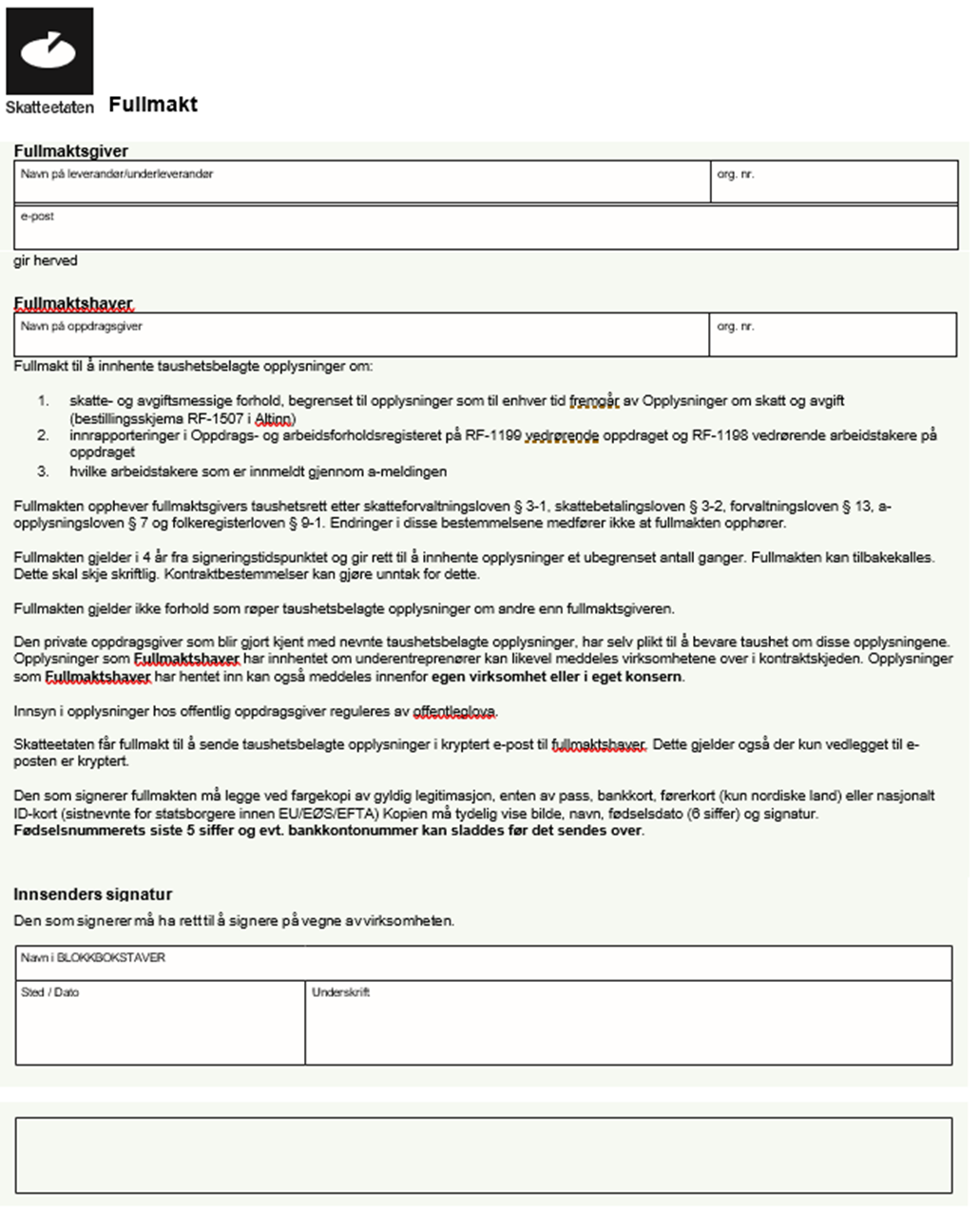 Mottaker av skjema:Opplysninger om den forespurte virksomhetenRegistrert i følgende registre:Leverte skattemeldinger merverdiavgift. Tre siste terminer – beløp:Tre siste terminer:Levert A-melding. Tre siste terminer – grunnlag arbeidsgiveravgift:Forfalt, ikke betalt:Sentralskattekontoret for utenlandssaker:Ovenstående opplysninger attesteres:E SvardokumenterE3 Beskrivelse med utfylte priserHer prises kapittel D1 i konkurransegrunnlaget. Byggherren aksepterer prisingen i form av enten beskrivelse med utfylte priser, eller som utskrift iht NS 3459-format.Der oppdragsgiver har levert ut konkurransegrunnlaget som en *.xml-fil iht. NS 3459 utg. 3, bør leverandøren levere tilsvarende priset mengdefortegnelse som NS 3459 utg. 3 fil. E	SvardokumenterE4	 Prisskjema: Timepriser for mannskap og maskinerTimepriser for mannskap og maskiner skal være i henhold til krav i kap. C2 pkt. 27 Regningsarbeider.I kap. C2 er angitt om og eventuelt hvordan regulering vil finne sted.Tabellene fylles ut ved innsending av tilbud.1 Timepriser mannskap2 Overtidstillegg3 Timepriser maskiner4 Timepriser samhandlingsfaseSum mannskap og maskinerE	SvardokumenterE5 TilbudsskjemaTilbyder bekrefter at kostnader forbundet med alle nødvendige sikkerhetstiltak er tatt med i dette tilbudet.Tilbyder bekrefter at det er iverksatt systematiske tiltak for å oppfylle kravene i helse-, miljø- og sikkerhetslovgivningen, og aksepterer at oppdragsgiver etter anmodning vil bli gitt rett til å gjennomgå og verifisere virksomhetens system for ivaretakelse av helse, miljø og sikkerhet.DOKUMENTDOKUMENTDATO1Konkurransegrunnlag – Kap A-EESPD-skjemaåååå-mm-dd2Datafiler med mengder fra kap D1åååå-mm-dd3Prosesskoden:Håndbok R761 – Prosesskode 1Håndbok R762 – Prosesskode 2201820184Vegbygging, håndbok N2002022-115Arbeid på og ved veg, håndbok N3012022-086Modellgrunnlag (iht. håndbok V770)20157Tegningsgrunnlag (iht. håndbok R700)20078Rekkverk og vegens sideområder, håndbok N101201310Dokumentasjon og kontroll av asfalt 2023, Statens vegvesens rapport nr. 8822022-12-1211Veileder for levering av avdragsnota på elektronisk format2021-0512Konteringsskjema for avdrags- og sluttfaktura for veganlegg201813Fastsatte skjema som skal brukes:R15 – Avfallsrapportering (ELRAPP)R16 – Innrapportering klimadata (ELRAPP- Under utarbeidelse)R18 - Melding om uønsket hendelse/forhold i entreprisevirksomheten (ELRAPP)R19 - HMS-månedsrapport (ELRAPPMålebrevAvviksmeldingKrav om endringsordreEndringsordreSluttattest for utført entrepriseSkjema for Inntakskontroll – Erklæring ved bruk av underentreprenør AvklaringOvertakelsesprotokollPrisforespørselKontrollørmelding14Norske og internasjonale standarder som det er vist til i tilbudsdokumentene15Utlysingsannonsen som gjengitt i DOFFIN / TED databasen 16Brukerveiledning ELRAPP (tilpasset versjon),lastes ned fra http://www.vegvesen.no/elrappXxxxxxType anskaffelse:Bygg-/anleggsarbeiderUnder terskel:Iht foa §5-3Anskaffelsesprosedyre:Åpen tilbudskonkurranseTilbudskonferanse vil finne sted åååå-mm-dd med møtested xxxxxkl tt.mm1:1:Hovedfagområdene oppdraget omfatter: [f.eks. veibygging, drift og vedlikehold, tunnel, bro, m.m.]Hovedfagområdene oppdraget omfatter: [f.eks. veibygging, drift og vedlikehold, tunnel, bro, m.m.]2:2:[Deloppgaver av vesentlig betydning for kontraktsarbeidet: f.eks. SRO arbeide ved tunnel, vinterarbeid, m.m.][Deloppgaver av vesentlig betydning for kontraktsarbeidet: f.eks. SRO arbeide ved tunnel, vinterarbeid, m.m.]OrganisasjonsplanOrganisasjonsplan skal gi oversikt over nøkkelpersoner på kontrakten samt kort stillingsbeskrivelse for lederfunksjonene, deres ansvar, og fullmakter og formelle kontaktlinjer.KontrollplanKontrollplan skal omfatte prosesser for overvåking, måling, analyse og forbedring som er nødvendig forå bevise overensstemmelse for produktetå sørge for overensstemmelse for systemet for kvalitetssikringkontinuerlig å forbedre virkningen av systemet for kvalitetssikringKontrollplan for arbeidene skal minimum vise prosess eller arbeidsoperasjon, kontraktsmengde, prøveomfang, krav og toleranser og ansvarlig for kontrollen.Kontrollplanen skal videre inneholde rubrikker for kontrollresultat og godkjenning og utsjekking for de enkelte prosessene, henvisning til avviksmeldingsnummer samt merknader.ArbeidsprosedyrerArbeidsprosedyrer skal dokumentere at arbeidsoperasjonene er gjennomtenkt og planlagt slik at alle kvalitetskrav kan overholdes.AvviksbehandlingDet skal etableres prosedyre for avviksbehandling. Avviksbehandlingen skal sikre kontinuerlig forbedring gjennom korrigerende og forebyggende tiltak, sikre overensstemmelse med krav og byggherrens aksept ved utbedring av avviket, samt dokumentere eventuelle endringer i forhold til planene.DokumentbehandlingEntreprenøren skal ha et system for dokumentbehandling som sikrer at alle nødvendige opplysninger tilflyter rette vedkommende.Det skal kunne kontrolleres og dokumenteres at det alltid arbeides etter gjeldende modeller, tegninger og dokumenter. Det skal kunne dokumenteres at det alltid arbeides etter gjeldende stiknings- og maskinstyringsdata, modeller, tegninger og dokumenter.ParameterTrekk-lengde 1)TrekkgrunnlagLag/element med sanksjonHeft til underlagIkke trekk 2)Ikke trekk 2)Alle bituminøse lag med manglende heft til underlaget (hvor underlaget også er bituminøst)FriksjonForholdsmessig lengde kjørefelt med tiltak som beskrevet   3)Totalt fakturert beløp på aktuelt lag inkl. avgifter   3)   Slitelag og midlertidige slitelagKorngradering200 mTotalt fakturert beløp på aktuelt lag inkl. avgifterAlle bituminøse lagHulrom200 mTotalt fakturert beløp på aktuelt lag inkl. avgifterAlle bituminøse lagBindemiddel-innhold200 mTotalt fakturert beløp på aktuelt lag inkl. avgifterAlle bituminøse lagJevnhet på tvers100 m Totalt fakturert beløp på aktuelt lag inkl. avgifterSlitelag Jevnhet på langs100 m Totalt fakturert beløp på aktuelt lag inkl. avgifterSlitelag og bindlagAvvik i jevnhet målt med rettholt200 m 4)Slitelag, inkl. flatelappingØvre siktstørrelse (mm)Sikt hvor avviket skal registreres (mm)Sikt hvor avviket skal registreres (mm)Sikt hvor avviket skal registreres (mm)Sikt hvor avviket skal registreres (mm)Øvre siktstørrelse (mm)Øvrige masserSkaMaAg8,04,0 og 2,04,0 og 2,04,0 og 2,04,0 og 2,011,28,0 og 4,08,0 og 2,08,0 og 4,08,0 og 2,016,011,2 og 8,011,2 og 2,011,2 og 4,011,2 og 2,022,416,0 og 11,216,0 og 2,0Avvik utover toleransegrensen for enkeltverdi (%-poeng)Trekk (%)0,1 - 3,053,1 - 6,0106,1 – 10,030Overskridelse utover toleransegrensene for enkeltverdi 
(%-poeng)Trekk(%)0,1 - 1,051,1 - 2,0102,1 - 4,030 4,1 - 5,550Underskridelse utover toleransegrensene for enkeltverdi 
(%-poeng)Trekk(%)0,5 – 1,010> 1,030Underskridelse utover toleransegrensen for enkeltverdi 
(%-poeng)Trekk(%)0,10 – 0,3450,35 – 0,54100,55 – 0,74200,75 – 0,9030Overskridelse av krav til initial jevnhet på tvers(mm)Trekk(%)0,1 - 2,052,1 - 4,0104,1 - 6,0206,1 – 8,030Overskridelse av krav til jevnhet, IRI 
(mm/m)Trekk(%)0,1 - 1,051,1 - 1,5101,6 - 2,0302,1 - 2,550AKTIVITETMengde/timeKontraktsmengde, tunnel del 1 Kontraktsmengde, tunnel del 2Arbeider ved stuffManuell driftsrenskSikringsbolter med lengde til og med 5 mSikringsbolter med lengde over 5 mBåndNettSikring med sprøytebetong Tillegg for sikringsbuer av sprøytebetong SikringsstøpEkstra betong utover gjennomsnittlig tykkelse 0,4 mSprengning av tunnel med halv salvelengde Sprengning av tunnel med todelt tverrsnittArbeider foran stuffBoring av sonderhull, injeksjonshull og kontrollhullInjeksjonsarbeid Opp- og nedrigging for injeksjon inklusive herdetid1 time / time12 stk. / time6 stk. / time25 m / time10 m2 / time6 m3 / time4 m / time0,1 m / time10 m3 / time0,3 stk. / time0,3 stk. / time60 m / time1 time / time2 time / stk.SumSumT (uker)=U – K (timer)T (uker)=a x S (timer/uke)V =0,1 (S – 1,1K)HvaRapporteresNår rapporteresTil hvemRapportform til byggherrenAlvorlige ulykker i forbindelse med arbeid (konsekvensklasse K5 og K4)Når det skjerPolitiArbeidstilsynet ByggelederDSB ved sprengningsulykker og elektrisitetsulykker Brannvesenet ved brann og forurensningsulykkerVerneombudPårørende (politiet varsler ved dødsulykke)Muntlig i første omgang, deretter skriftlig 3)Øvrige ulykker (konsekvensklasse K3, K2 og K1)Senest innen 48 timerByggelederDSB i tillegg til Arbeidstilsynet ved sprengningsulykker og elektrisitetsulykker VerneombudSkriftlig 3)NestenulykkerSenest innen 14 dagerByggelederSkriftlig 3)Alvorlige nestenulykker (konsekvensklasse K5 og K4)Når det skjerByggelederMuntlig i første omgang, deretter skriftlig 3)Yrkessykdom eller yrkesskadeNår det blir konstatert 1) ArbeidstilsynetByggeleder2) SkriftligDSB:Direktoratet for samfunnssikkerhet og beredskapNestenulykke:Uønsket hendelse som under litt andre omstendigheter kunne ha resultert i skade på personer, miljø eller materielle verdierUlykke:Uønsket hendelse som resulterer i utilsiktet skade på personer, miljø eller materielle verdier, eller fører til produksjonstapKonsekvensklasse:Statens vegvesens klassifisering av skader fremgår av ELRAPP.Mellom Statens vegvesen som byggherreforetaksnr. 971 032 081og  Xxxxxxsom entreprenørforetaksnr. xxxxxxer inngått følgende avtale:Kontraktssum (eks. mva og eks. E4 pkt 1, 2 og 3)(tilbud av åååå-mm-dd korrigert etter kontrollregning)krxxxxxxKorreksjon iflg. pkt. 8krxxxxxxKontraktssum (ekskl. mva)krxxxxxxFastmerker (grunnlagsnett/byggeplassnett)Fastmerker (grunnlagsnett/byggeplassnett)Fastmerker (grunnlagsnett/byggeplassnett) TypeReferanse V770Inngår i konkurranse-grunnlaget Koordinatfilkap. 5☐Oversiktskartkap. 5☐Høydegrunnlag for terrengoverflatemodellHøydegrunnlag for terrengoverflatemodellHøydegrunnlag for terrengoverflatemodell TypeReferanse V770Inngår i konkurranse-grunnlaget Data fra landmålingkap. 6☐Data fra skanningkap. 6☐Installasjoner i grunnenInstallasjoner i grunnenInstallasjoner i grunnen TypeReferanse V770Inngår i konkurranse-grunnlaget Ledningskart VAkap. 7☐Ledningskart EL-Telekap. 7☐Konstruksjonerkap.7☐Kummerkap. 7☐Tematiske geodataTematiske geodataTematiske geodataTypeReferanse Inngår i konkurranse-grunnlaget KartdataNasjonale kartdata N50-N5000Beskrivelse Kartverket☐N5Beskrivelse Kartverket☐N20Beskrivelse Kartverket☐N20 BygningBeskrivelse Kartverket☐SamferdselsdataFKB-VegBeskrivelse Kartverket☐FKB-VegnettBeskrivelse Kartverket☐FKB-BaneBeskrivelse Kartverket☐FKB-LufthavnBeskrivelse Kartverket☐Terrengform: FKB-LaserBeskrivelse Kartverket☐DTM (Digital terrengmodell)Beskrivelse Kartverket☐FKB-HøydekurveBeskrivelse Kartverket☐Bygg og anleggFKB-BygningBeskrivelse Kartverket☐FKB-Bygningsmessige tiltakBeskrivelse Kartverket☐FKB-PblTiltakBeskrivelse Kartverket☐FKB-AdresseBeskrivelse Kartverket☐FKB-LedningVABeskrivelse Kartverket☐FKB-LedningElTeleBeskrivelse Kartverket☐FKB-ArealbrukBeskrivelse Kartverket☐FKB-NaturinfoBeskrivelse Kartverket☐FKB-FastmerkeBeskrivelse Kartverket☐Kyst, innsjø og vassdragFKB-VannBeskrivelse Kartverket☐MarkslagFKB-AR5Beskrivelse Kartverket☐EiendomskartFKB-EiendomskartBeskrivelse Kartverket☐FKB-ServituttBeskrivelse Kartverket☐RestriksjonsdataKulturminneBeskrivelse Kartverket☐VerneområdeBeskrivelse Kartverket☐PresentasjonsdataTekst 1000Beskrivelse Kartverket☐Tekst 5000Beskrivelse Kartverket☐Ortofoto (flybilder)OrtofotoBeskrivelseKartverket☐VertikalbildeBeskrivelseKartverket☐Administrative grenserNorges maritime grenserBeskrivelse Kartverket☐Administrative enheterBeskrivelse Kartverket☐Statistiske enheterBeskrivelse Kartverket☐Skog og landskapJordsmonn fullstendigBeskrivelse Kartverket☐Jordsmonn enkelBeskrivelse Kartverket☐Jordsmonn forenkletBeskrivelse Kartverket☐Jordsmonn datasettBeskrivelse Kartverket☐Norges geologiske undersøkelserIndustrimineralBeskrivelse Kartverket☐LøsmasserBeskrivelse Kartverket☐MalmBeskrivelse Kartverket☐NatursteinBeskrivelse Kartverket☐BerggrunnBeskrivelse Kartverket☐Grus og pukkBeskrivelse Kartverket☐Lag i grunnenLag i grunnenLag i grunnen TypeReferanseInngår i konkurranse-grunnlaget GrunnboringsdataV220 og V770 kap. 9☐Geologiske rapporterV220 ☐Geotekniske rapporterV220 ☐Grunnlagsdata for tunnelerGrunnlagsdata for tunnelerGrunnlagsdata for tunneler TypeReferanse V770Inngår i konkurranse-grunnlaget Data fra landmålingkap. 10☐Data fra skanningkap. 10☐Andre datakap. 10☐Dokumentasjon fra tidligere prosjektfaserDokumentasjon fra tidligere prosjektfaserDokumentasjon fra tidligere prosjektfaser TypeReferanse V770Inngår i konkurranse-grunnlaget Utredningerkap. 11☐Oversiktsplaner kap. 11☐Reguleringsplankap. 11☐Planer fra andre tiltakshaverePlaner fra andre tiltakshaverePlaner fra andre tiltakshavere TypeReferanse V770Inngår i konkurranse-grunnlaget Utredningerkap. 12☐Oversiktsplaner kap. 12☐Spesielle utredninger/analyserkap. 12☐Reguleringsplankap. 12☐Tegninger og modeller fra konkurransegrunnlagkap. 12☐Objektkodeliste Objektkodeliste Objektkodeliste  TypeReferanse V770Inngår i konkurranse-grunnlagetObjektkodeliste tilpasset prosjektetkap. 3☐Grunnlagsmodeller beskriver eksisterende situasjonGrunnlagsmodeller beskriver eksisterende situasjonGrunnlagsmodeller beskriver eksisterende situasjonTypeReferanse V770Inngår i konkurranse-grunnlaget Terrengoverflatemodellkap. 14.3☐Grunnforholdsmodellkap. 14.4☐Eksisterende objekterkap. 14.5☐Administrative forholdkap. 14.6☐Fagmodeller beskriver planlagt situasjonFagmodeller beskriver planlagt situasjonFagmodeller beskriver planlagt situasjonTypeReferanse V770Inngår i konkurranse-grunnlaget Vegkap. 15.3☐Bru og konstruksjonerkap. 15.4☐Tunnelkap. 15.5☐Tekniske installasjonerkap. 15.6☐Byggetekniske detaljerkap. 15.7☐Vann og avløp (VA)kap. 15.8☐Drenering og vannbehandlingkap. 15.9☐Skiltkap. 15.10☐Vegoppmerkingkap. 15.11☐Belysningsanleggkap. 15.12☐Signalanleggkap. 15.13☐Kabelføringsanleggkap. 15.14☐Landskapstiltakkap. 15.15☐Geoteknikk og geologikap. 15.16☐Reguleringsflaterkap. 15.17☐Grunnervervkap. 15.18☐Ytre miljøkap. 15.19☐Terrengarbeiderkap. 15.20☐Tverrfaglige modeller, beskriver fremtidig situasjonTverrfaglige modeller, beskriver fremtidig situasjonTverrfaglige modeller, beskriver fremtidig situasjonTypeReferanse V770Inngår i konkurranse-grunnlaget Tverrfaglig modellkap. 16☐D 2.4.4 PresentasjonsmodellerD 2.4.4 PresentasjonsmodellerPresentasjonsmodell, beskriver mer virkelighetsnær fremtidig situasjonPresentasjonsmodell, beskriver mer virkelighetsnær fremtidig situasjonPresentasjonsmodell, beskriver mer virkelighetsnær fremtidig situasjonType Referanse V770Inngår i konkurranse-grunnlaget Presentasjonsmodellkap. 17☐DelleveranseReferanseLeveres av oppdragsgiverLeveres av utførendeL1 - FKB vegnettsobjekterFKB/NVDB Objektliste☐☐L1 - FKB kartobjekterFKB/NVDB Objektliste☐☐L1 - NVDB vegobjekterFKB/NVDB Objektliste☐☐L2 - FKB vegnettsobjekterFKB/NVDB Objektliste☐☐L2 - FKB kartobjekterFKB/NVDB Objektliste☐☐L2 - NVDB vegobjekterFKB/NVDB Objektliste☐☐TegningerTegningerTegninger TypeReferanse R700Inngår i konkurranse-grunnlaget A Forside og tegningsliste kap. 2.1☐B Oversikt - plan og profil kap. 2.2☐C Primærveg - plan og profil kap. 2.3☐D Sekundærveg - plan og profil kap. 2.4☐E Vegkryss og avkjørsler kap. 2.5☐F Normalprofiler og overbygning kap. 2.6☐G Drenering og vannbehandling kap. 2.7☐H VA-ledninger kap. 2.8☐I Kabler og linjer kap. 2.9☐J Byggetekniske detaljer kap. 2.10☐K Konstruksjoner kap. 2.11☐L Skilt- og oppmerking kap. 2.12☐M Signalanlegg kap. 2.13☐N Belysning kap. 2.14☐O Formgiving og vegetasjon kap. 2.15☐P Mengder kap. 2.16☐Q Konflikttema kap. 2.17☐R Til disposisjon (For andre etater) kap. 2.18☐S Til disposisjon (For andre etater) kap. 2.19☐T Visuell presentasjon kap. 2.20☐U Tverrprofiler kap. 2.21☐V Geoteknikk og geologi kap. 2.22☐W Grunnerverv kap. 2.23☐X Ytre miljø og naturressurser kap. 2.24☐Y Faseplaner kap. 2.25☐Z Risikofylte arbeider kap. 2.26☐Prosjektert tegningsgrunnlagProsjektert tegningsgrunnlagProsjektert tegningsgrunnlag TypeReferanse V770Inngår i konkurranse-grunnlaget Temafilerkap. 18.5☐Presentasjonsfilerkap. 18.5☐Manipulerte bilderManipulerte bilderManipulerte bilder TypeReferanse V770Inngår i konkurranse-grunnlaget Rendrede bilder fra modellkap. 18.6☐Manipulerte bilderkap. 18.6☐Interaktive prosjektpresentasjonerInteraktive prosjektpresentasjonerInteraktive prosjektpresentasjoner TypeReferanse V770Inngår i konkurranse-grunnlaget Statiske presentasjoner i 2Dkap. 18.7☐Interaktive presentasjoner i 2Dkap. 18.7☐Interaktive presentasjoner i 3Dkap. 18.8☐Film og animasjoner basert på 3D-modellerFilm og animasjoner basert på 3D-modellerFilm og animasjoner basert på 3D-modeller TypeReferanse V770Inngår i konkurranse-grunnlaget Film og animasjoner basert på 3D-modellerkap. 18.8☐Foto og videoFoto og videoFoto og video TypeReferanse V770Inngår i konkurranse-grunnlaget Fotokap. 18.10☐Videokap. 18.10☐Dokumentasjon som skal inngå i tilbudet(evt. også med tilhørende vedlegg).Dokumentasjon av kvalifikasjoner, E2 Beskrivelse med utfylte priser, E3Prisskjema: Timepriser for mannskap og maskiner, E4Prisskjema: Skal legges ved dersom slike er utarbeidet.
Produktliste med enhetspriser på enkeltprodukter sum er ført til sum på RS prosesser i D1Prisskjemaer/Produktliste/hjelpeskjema  D2 Hp3/Hp4 og Hp7:https://intranett.vegvesen.no/siteassets/vedlegg/organisasjon/sentrale-dokumenter/handboker/vedlegg-til-hb-r761/hjelpeskjema-for-d2-hp-3-mengder-priser.xlsxhttps://intranett.vegvesen.no/siteassets/vedlegg/organisasjon/sentrale-dokumenter/handboker/vedlegg-til-hb-r761/hjelpeskjema-for-d2-hp-3-mengder-priser.xlsxhttps://intranett.vegvesen.no/siteassets/vedlegg/organisasjon/sentrale-dokumenter/handboker/vedlegg-til-hb-r761/hjelpeskjema-for-d2-hp-7-mengder-priser.xlsxTilbudsskjema, E5Datafil med priser fra kap. D1/E3Annen dokumentasjon i tilknytning til tilbudNavnAdresseTelefonTelefaksE-postEnkeltstående firma:          Konsortium:        Joint Venture:                    Annet:Firmanavn NasjonalitetAdresse, organisasjonsnummerRolle (arbeidsoppgaver og fagområde) hos i arbeidsfellesskapet Egenkapital År:ÅrTilbyders totale omsetningEgenkapitalandel År:OppdragOppdragOppdragOppdragOppdragOppdragets navnStedOppdragsgiverReferanseperson (navn, stilling/tittel i referanseprosjektet, telefon og e-post)Tid for utførelse (fra-til) ååmmVerdi i mill. kr. inkl. mvaTotalt antall årsverkHerav egne arbeidstakereHerav i underentrepriseH1-verdi inkl. underentreprenører Kort beskrivelse av oppdraget inkl. hvilke arbeider som ble utført av leverandøren selv og hvilke arbeider som ble utført av underleverandørerDETTE VEDLEGGET VISER HVA SLAGS INFORMASJON SOM GIS FRA SKATTEETATEN. SKAL IKKE FYLLES UT AV VIRKSOMHETENINFORMASJON OM SKATASJON OM SKATTE- OG AVGIFTSFORHOLD (Utvidet skatteattest)NavnOrg. nr.:AdresseAdressePostnr.:Poststed:Foretakets navn:Foretakets navn:Adresse:Adresse:Postnr.:Poststed:Org. nr.:SelskapsformInnehaver:Innehaver:Styreleder:Styreleder:Daglig leder:Daglig leder:Hovednæring:Hovednæring:Antall ansatte innmeldt:Antall ansatte innmeldt:RegisterJa/NeiReg.datoEnhetsregisteretForetaksregisteretMVA-registeretOppgavehyppighetGjeldende første termin for MVA oppgaveplikt:Slettet MVA termin:TerminSamlet omsetning innlevert oppgaveSamlet omsetning skjønnsberegnet oppgaveUtgående merverdiavgift, høy sats innlevert oppgaveUtgående merverdiavgift skjønnsberegnet oppgaveInngående avgift innlevert oppgaveInngående avgift skjønnsberegnet oppgaveTerminSum grunnlag arbeidsgiveravgiftForskuddsskatt, forskuddspliktigForskuddsskatt, etterskuddspliktigRestskattForskuddstrekk pr dags dato:Arbeidsgiveravgift pr dags datoAnnet:Merverdiavgift pr dags datoAntall registrerte arbeidsforhold siste 6 mndAntall registrerte aktive arbeidstakere pr datoAntall registrerte oppdrag som oppdragsgiver siste 6 mndMyndighetDatoUnderskriftSpesifikasjonSpesifikasjonTimeprisKr/timeTimerSum prisMannskap(unntak er spesifisert nedenfor)Mannskap(unntak er spesifisert nedenfor)Stikningslag med komplett utstyrStikningslag med komplett utstyrDykkerlag med utstyr(dykker, standbydykker og signalmann)Dykkerlag med utstyr(dykker, standbydykker og signalmann)Sum mannskap, eksklusiv overtidstillegg:(overføres til Sum mannskap og maskiner)Sum mannskap, eksklusiv overtidstillegg:(overføres til Sum mannskap og maskiner)Sum mannskap, eksklusiv overtidstillegg:(overføres til Sum mannskap og maskiner)Overtidstilleggi forhold til ordinær timesats for mannskap og i forhold til ordinær timesats for maskiner inklusiv fører	Overtidstilleggi forhold til ordinær timesats for mannskap og i forhold til ordinær timesats for maskiner inklusiv fører	TilleggKr/timeTimerSum prisa) for vanlig overtidsarbeida) for vanlig overtidsarbeidb) hverdager kl 21.00 – 06.00b) hverdager kl 21.00 – 06.00c) søn- og helligdager (hele døgnet)c) søn- og helligdager (hele døgnet)Sum overtidstillegg:(overføres til Sum mannskap og maskiner)Sum overtidstillegg:(overføres til Sum mannskap og maskiner)Sum overtidstillegg:(overføres til Sum mannskap og maskiner)Ønsket maskintype(byggherrens behov)VektLøftekapasitetmvTilbudt maskinTilbudt maskinÅrsmodellÅrstallTimeprisKr/timeTimerSum prisMaskiner inklusiv fører:Maskiner inklusiv fører:Maskiner inklusiv fører:Maskiner inklusiv fører:Maskiner inklusiv fører:Maskiner inklusiv fører:Maskiner inklusiv fører:Maskiner inklusiv fører:Maskiner eksklusiv fører:Maskiner eksklusiv fører:Maskiner eksklusiv fører:Maskiner eksklusiv fører:Maskiner eksklusiv fører:Maskiner eksklusiv fører:Maskiner eksklusiv fører:Maskiner eksklusiv fører:Sum maskiner:(overføres til Sum mannskap og maskiner)Sum maskiner:(overføres til Sum mannskap og maskiner)Sum maskiner:(overføres til Sum mannskap og maskiner)Sum maskiner:(overføres til Sum mannskap og maskiner)Timepriser knyttet til samhandlings- og utviklingsfasenTimepriser knyttet til samhandlings- og utviklingsfasenTimeprisKr/timeTimerSum prisProsjektleder (entreprenør)Prosjektleder (entreprenør)AnleggslederAnleggslederØvrige deltakereØvrige deltakereSum samhandlingsfase:(overføres til Sum mannskap og maskiner)Sum samhandlingsfase:(overføres til Sum mannskap og maskiner)Sum samhandlingsfase:(overføres til Sum mannskap og maskiner)Sum mannskap, eksklusiv overtidstilleggSum overtidstilleggSum maskinerSum samhandlingsfaseSum mannskap og maskinerOverføres til kap. E5Hovedprosess 1Forberedende tiltak og generelle kostnaderkrHovedprosess 2Sprengning og masseflyttingkrHovedprosess 3TunnelerkrHovedprosess 4Grøfter, kummer og rørkrHovedprosess 5VegfundamentkrHovedprosess 6VegdekkekrHovedprosess 7Vegutstyr og miljøtiltakkrHovedprosess 8Bruer og kaierkrSum i henhold til kap. E3Sum i henhold til kap. E3krSum mannskap og maskiner i henhold til kap. E4Sum mannskap og maskiner i henhold til kap. E4krTotal tilbudssum uten merverdiavgiftTotal tilbudssum uten merverdiavgiftkr, denstempel, underskriftstempel, underskriftstempel, underskriftOrganisasjonsnummer:Fullstendig firmanavn:Fullstendig adresse:Postnummer og –sted:Telefonnummer og kontaktperson: